CEB : dossier 21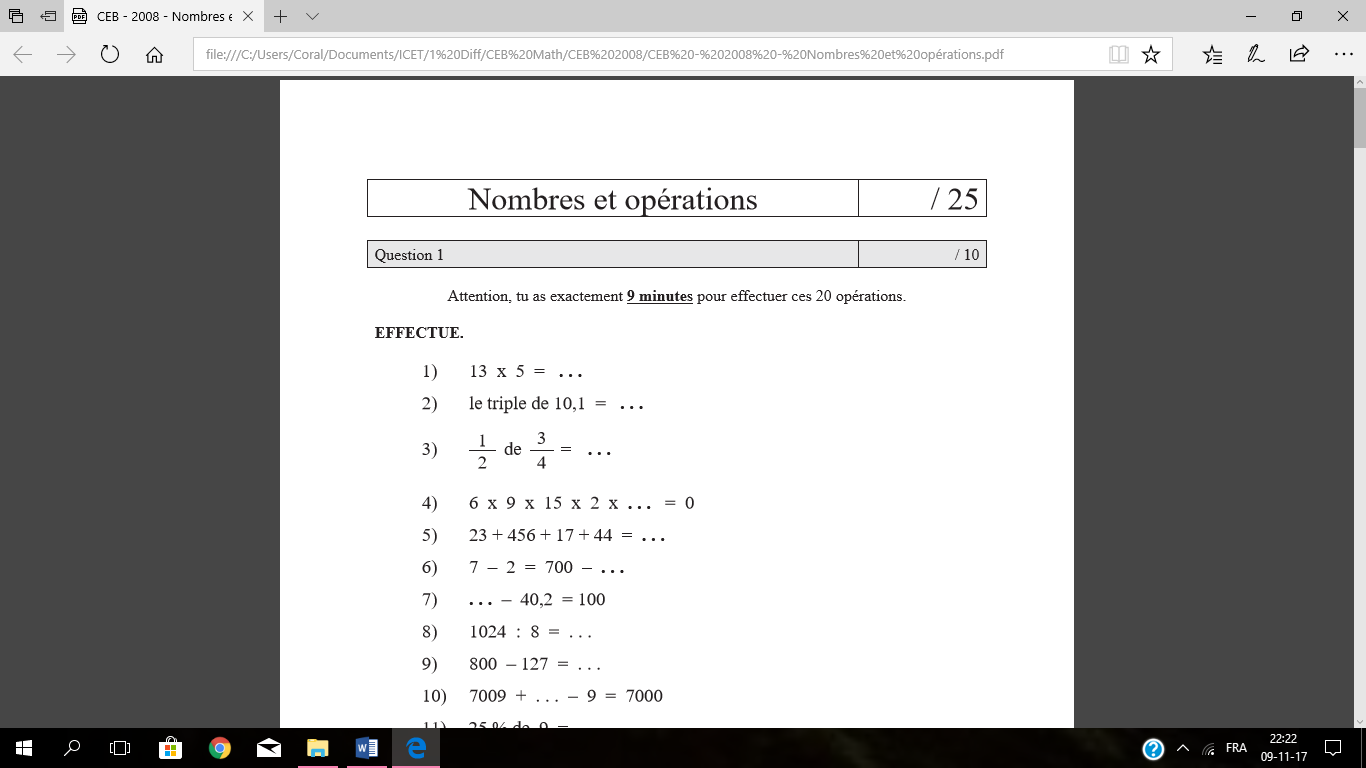 Attention chrono, tu as exactement 4 min 30 pour réaliser ces 9 calculs.30 % de 750  =   . . . 25 % de  9  = . . .50 % de 460 + 50 % de 140  = . . .10 %   de   1678   =   . . .75 %   de   40   =   . . .20 %   de   10 000   +   20 % de   90 000   =   . . .125 % de 80  =   ..........150 % de 600 = __________200 % de 67 = __________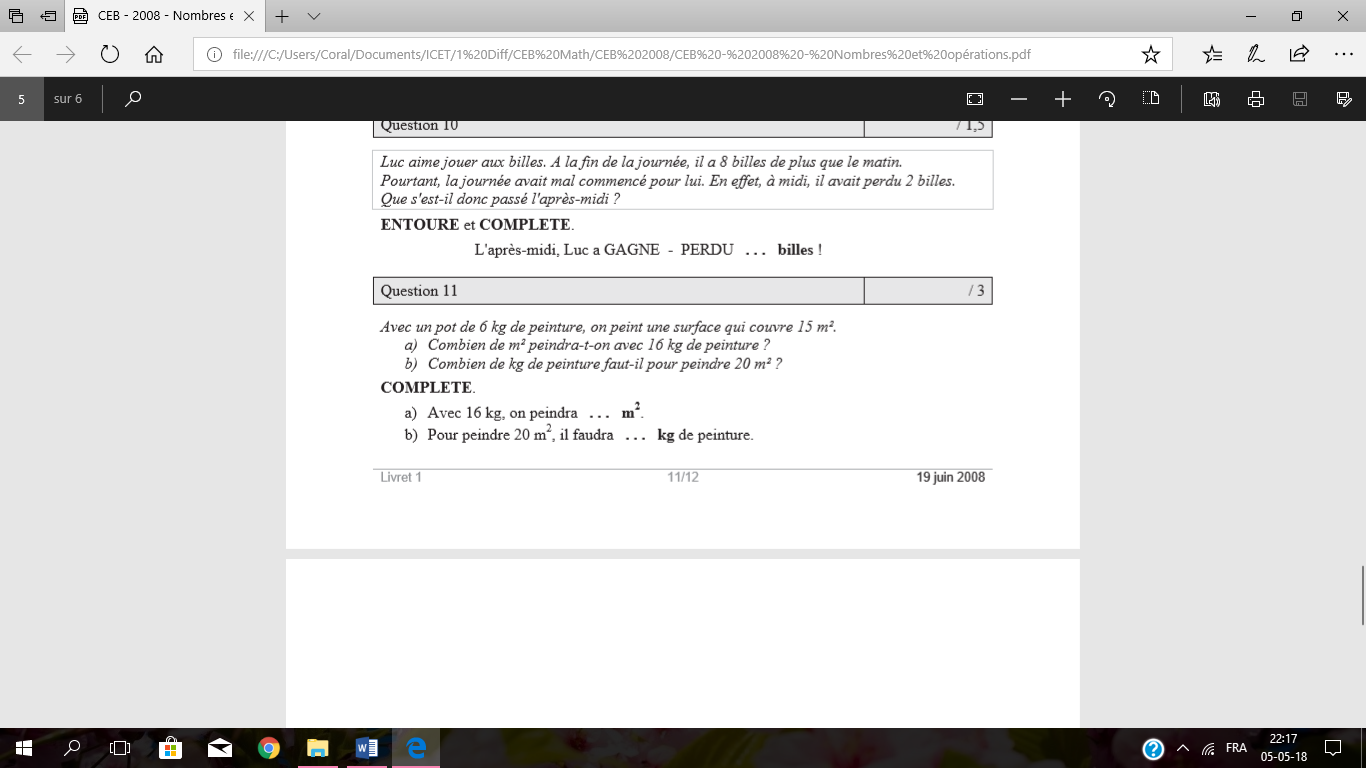 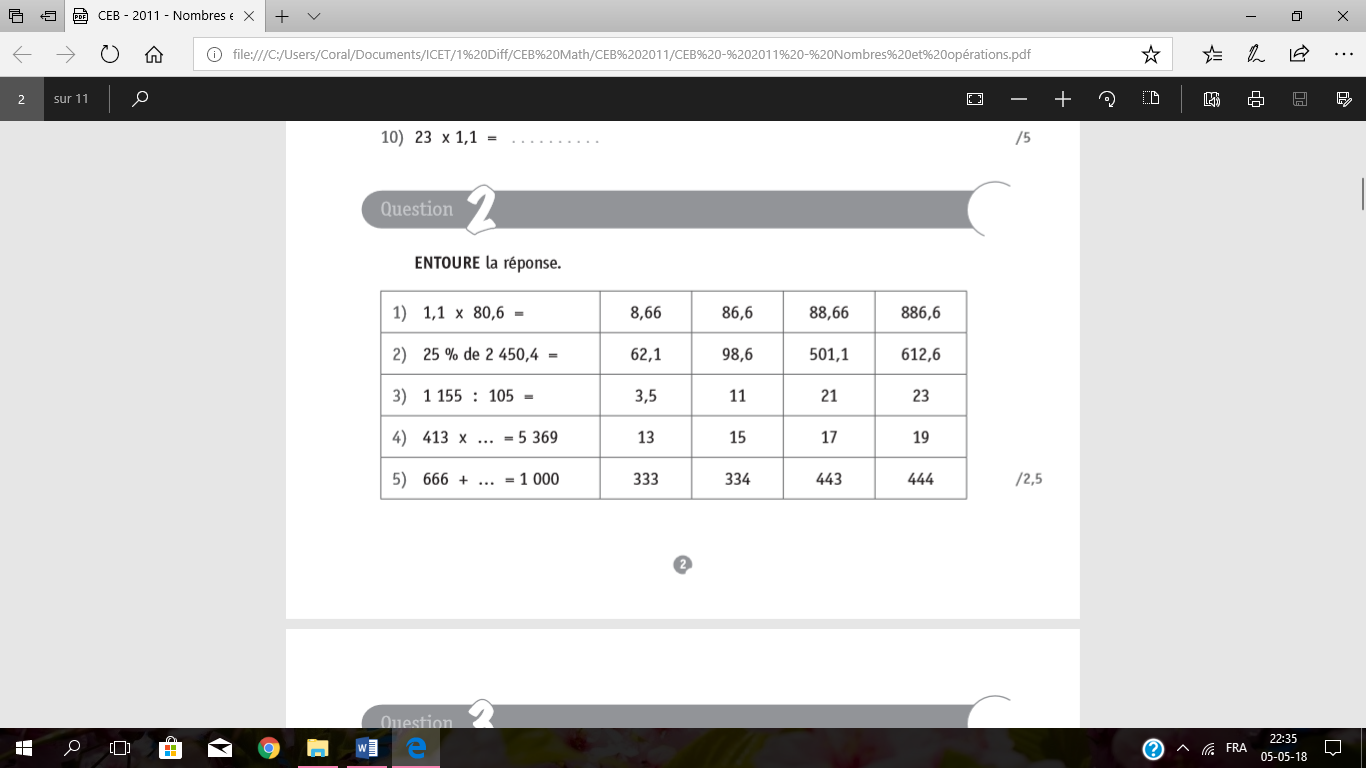 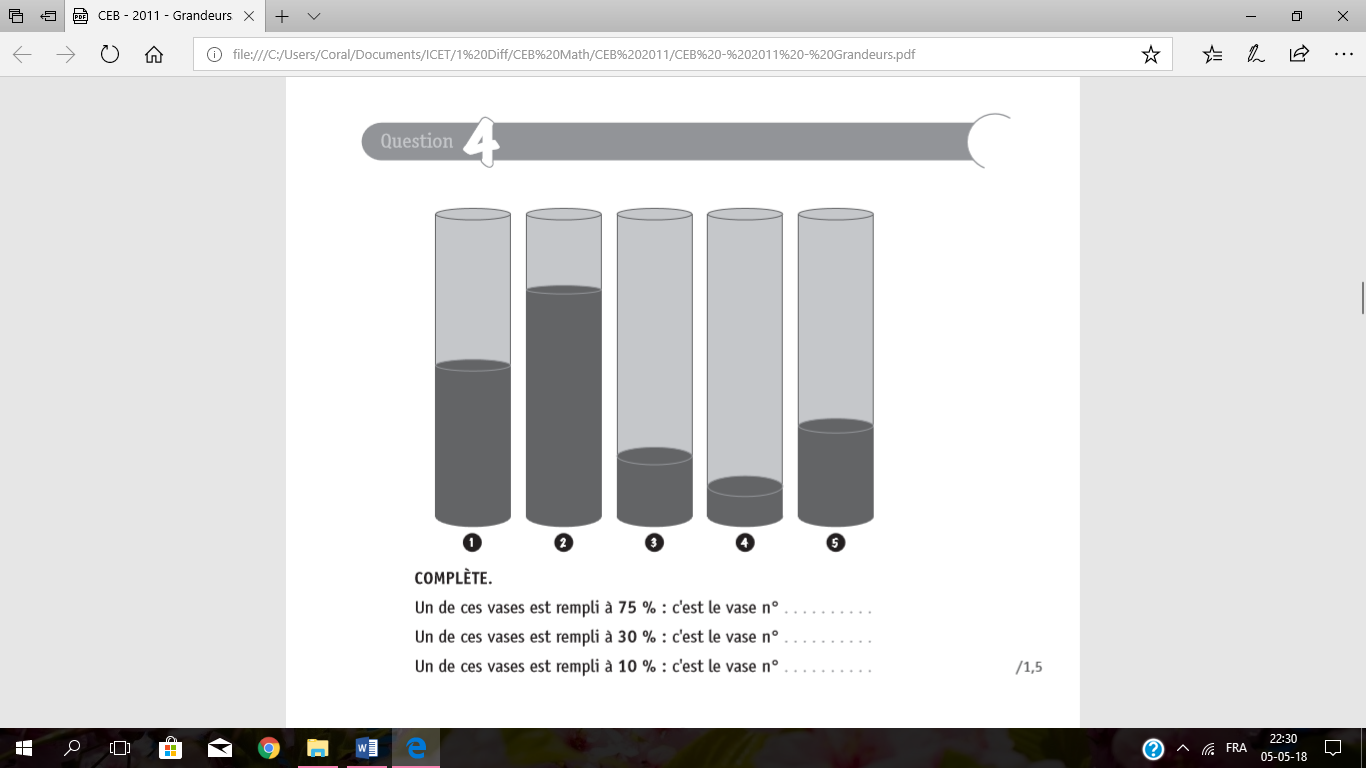 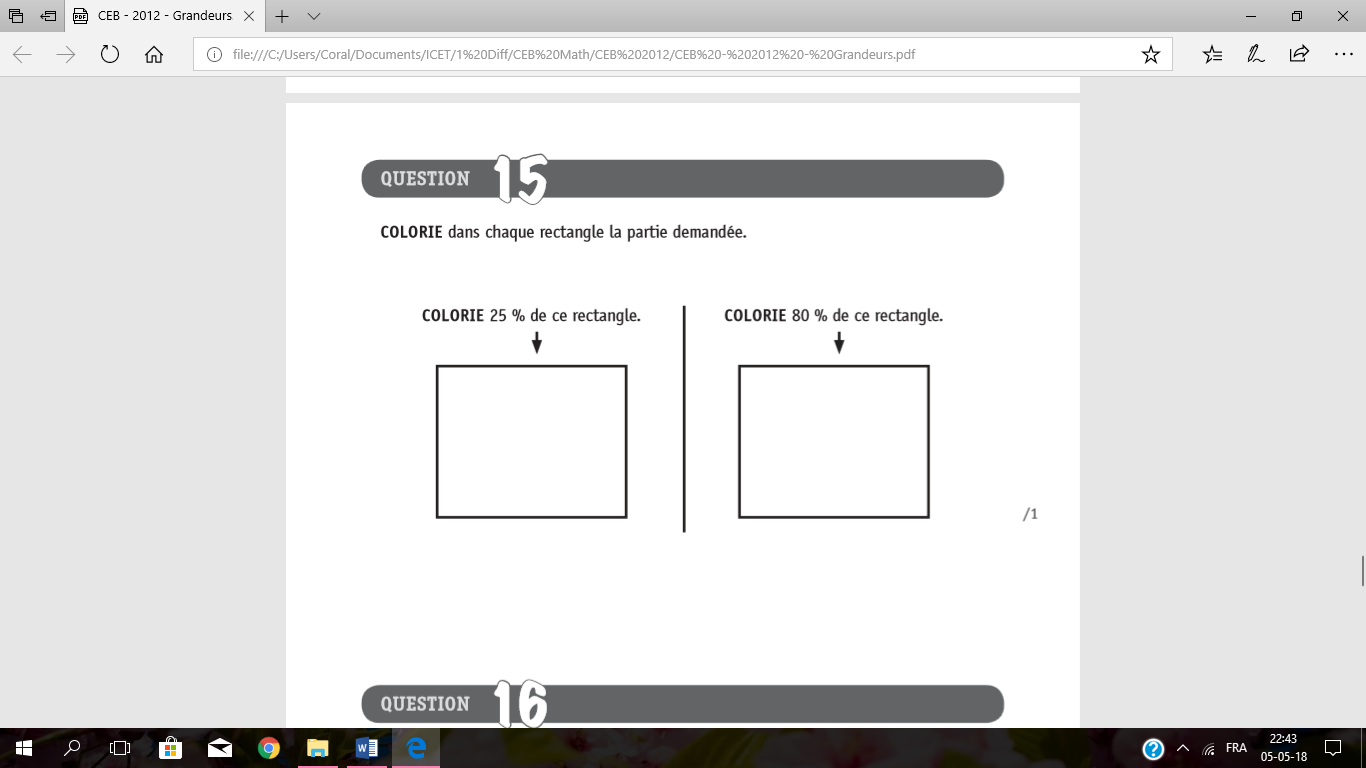 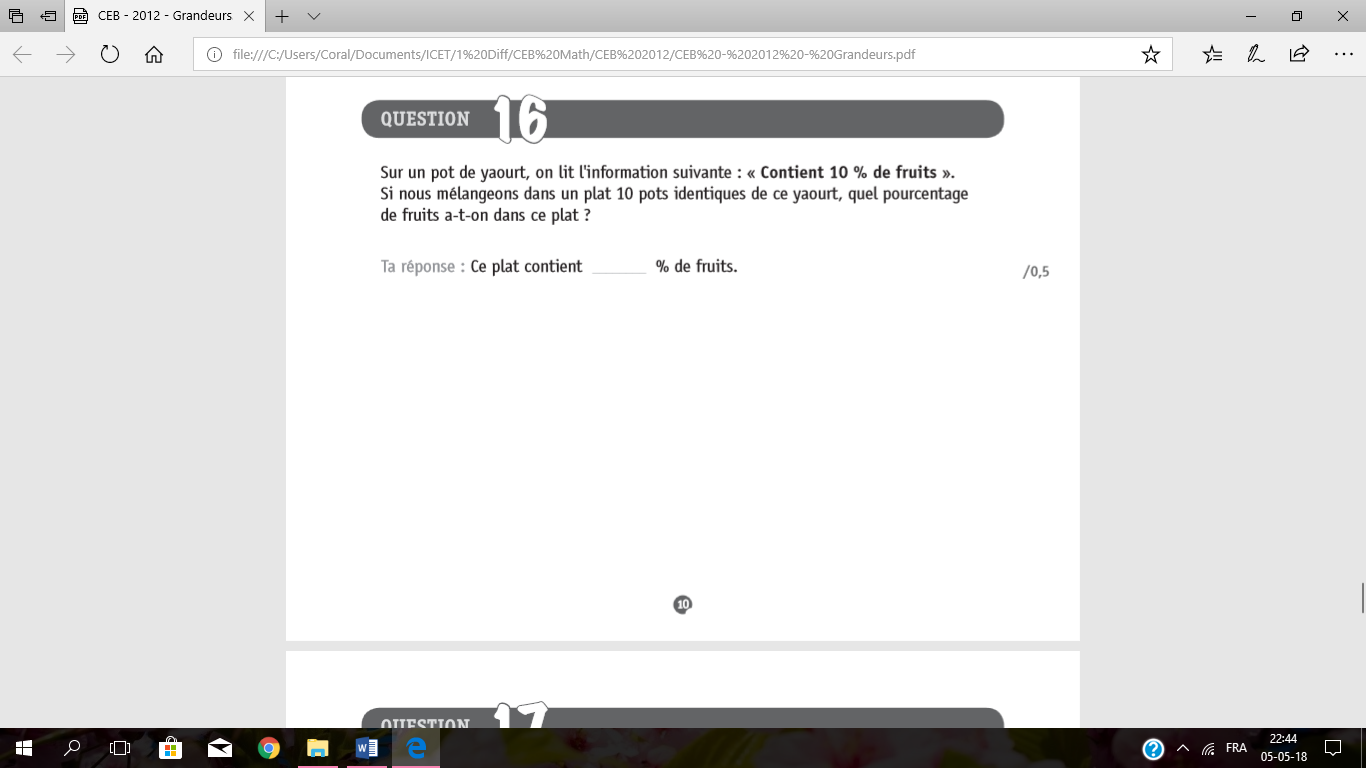 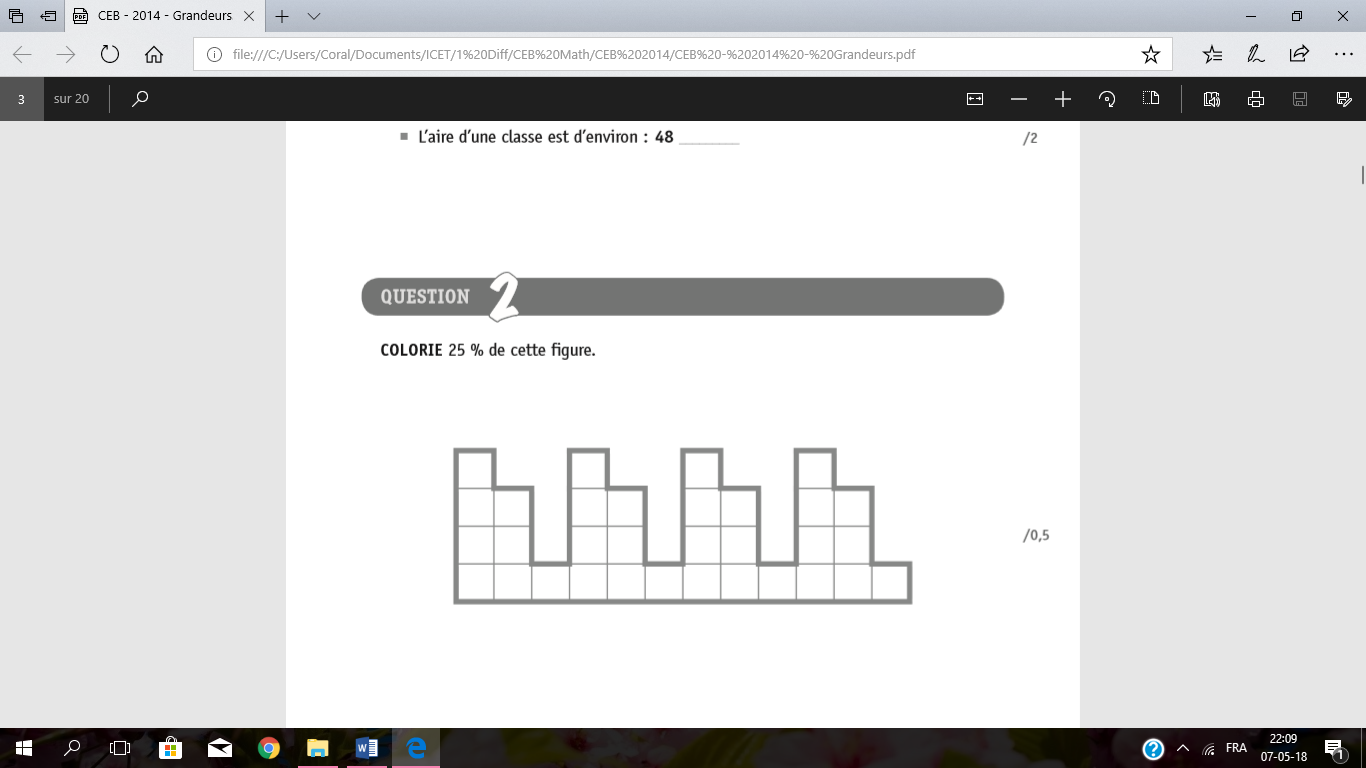 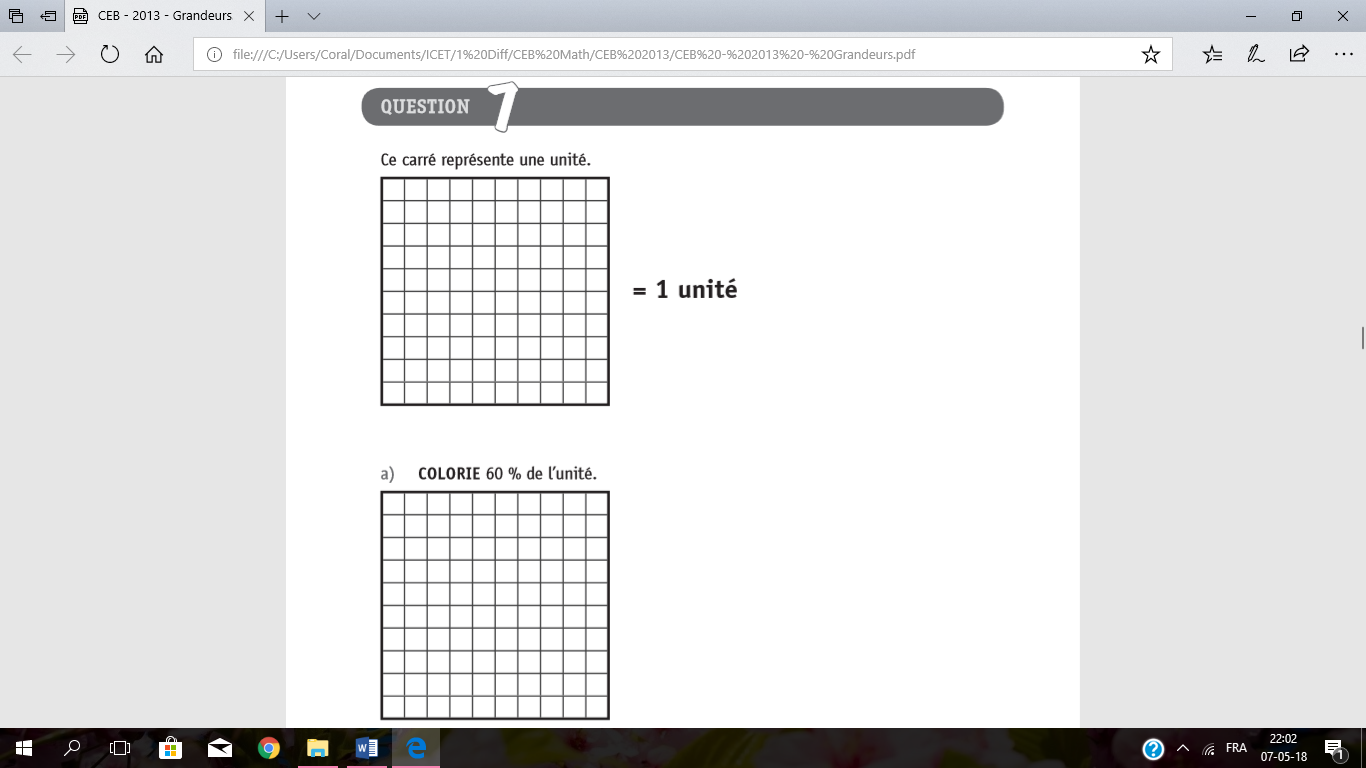 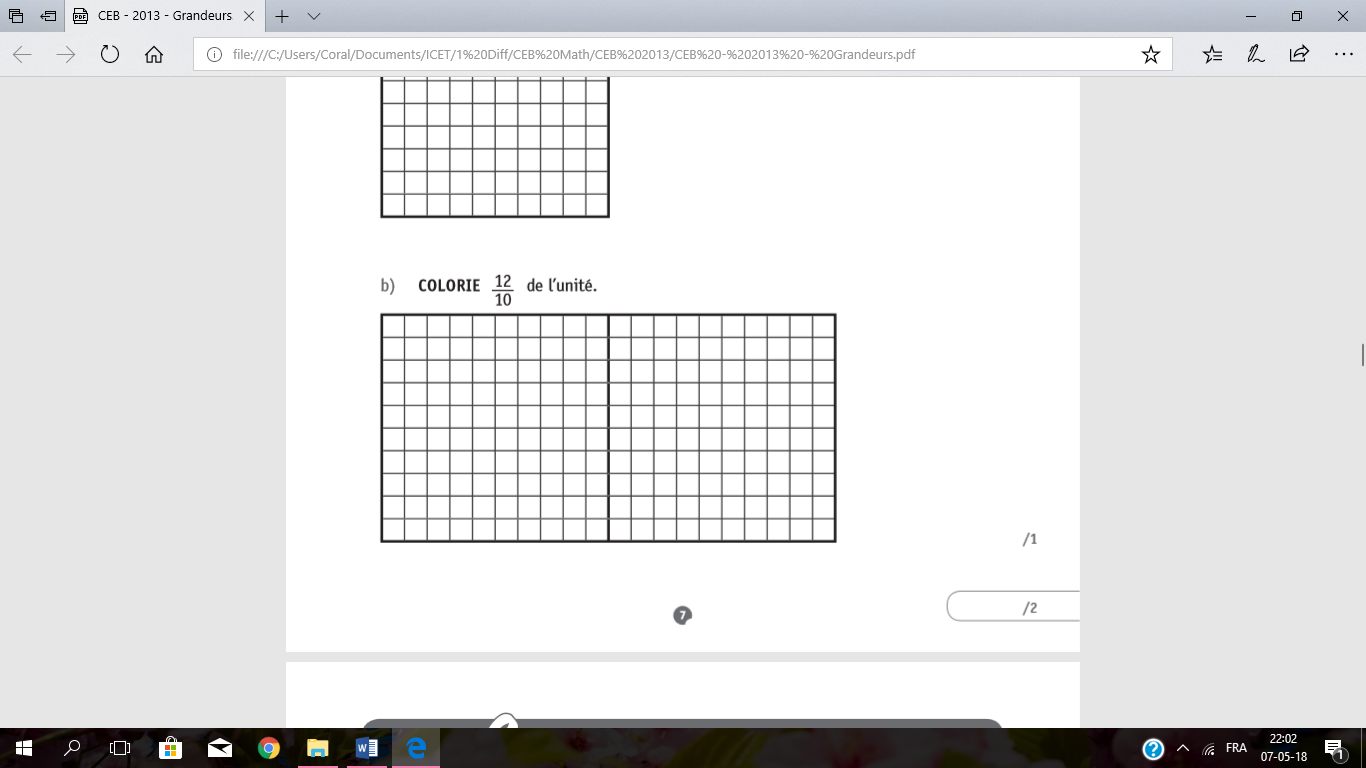 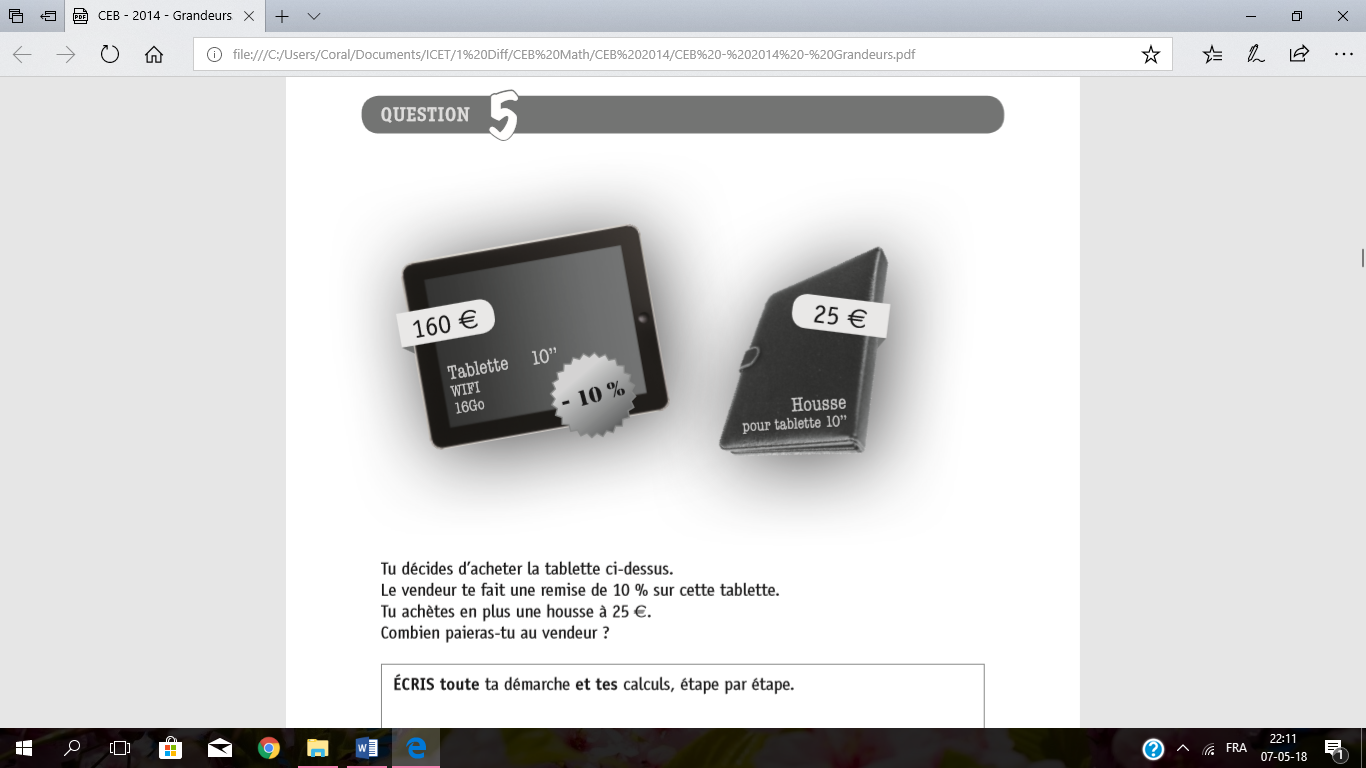 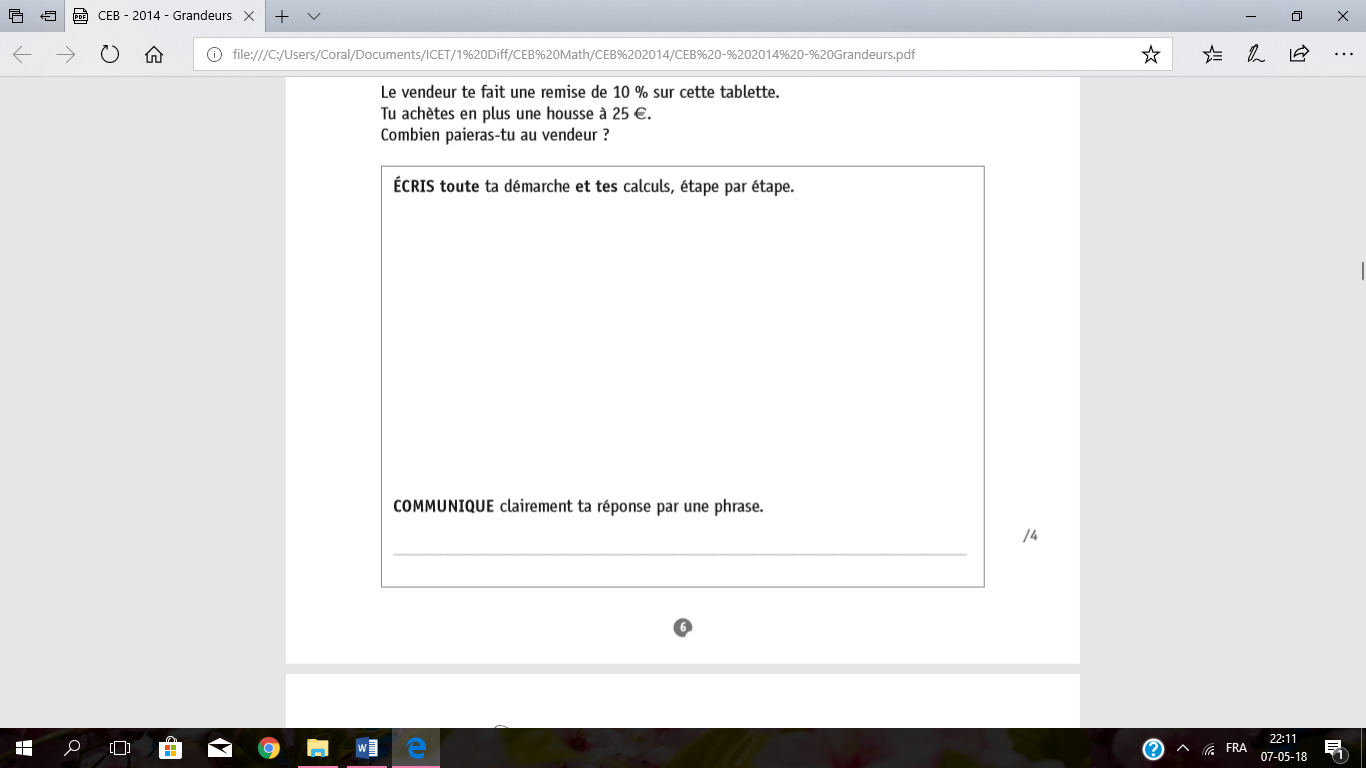 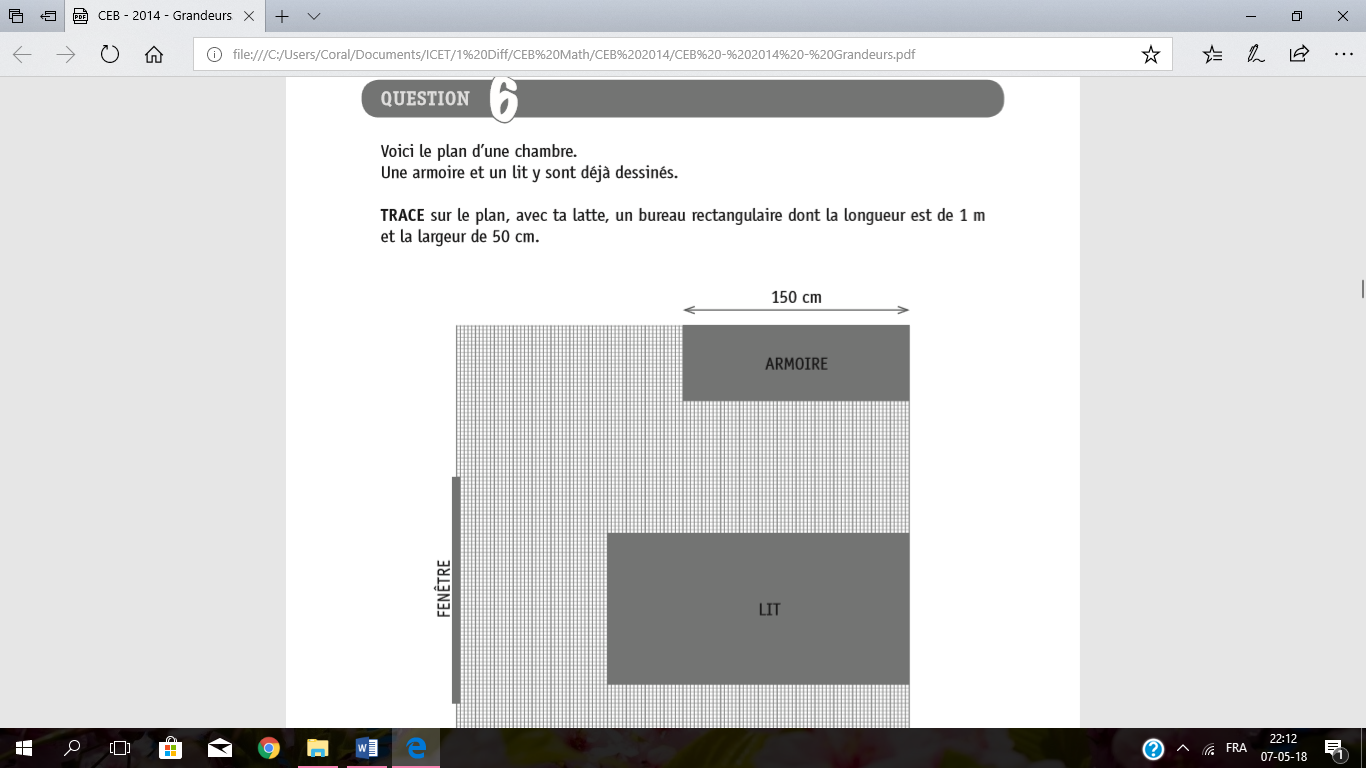 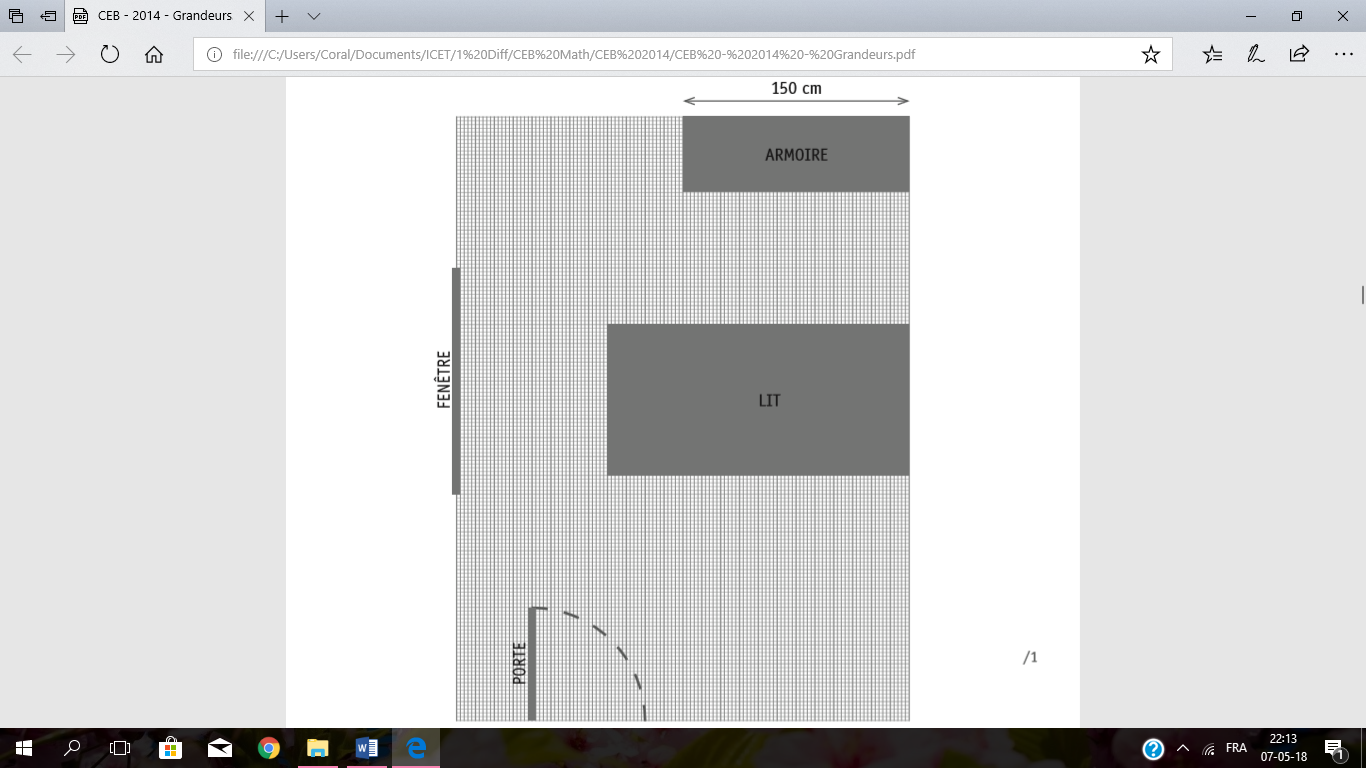 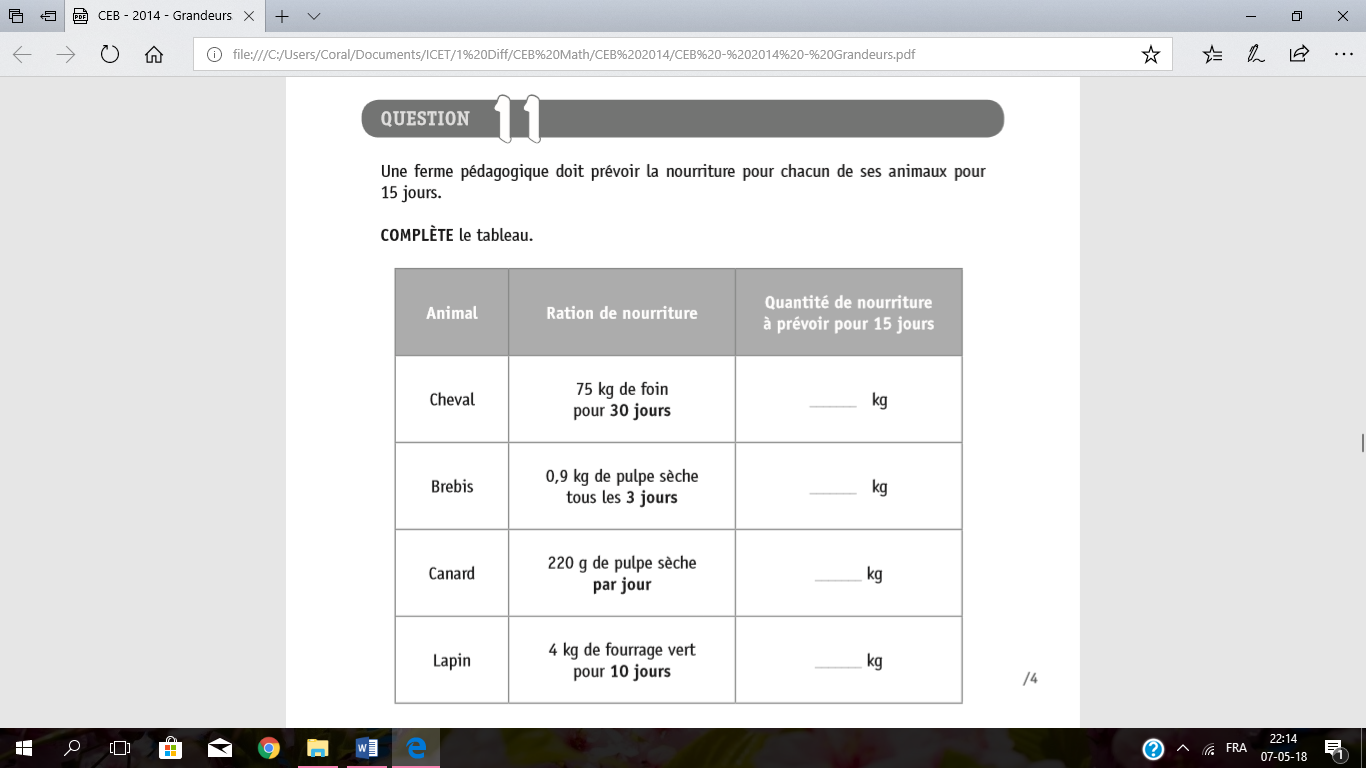 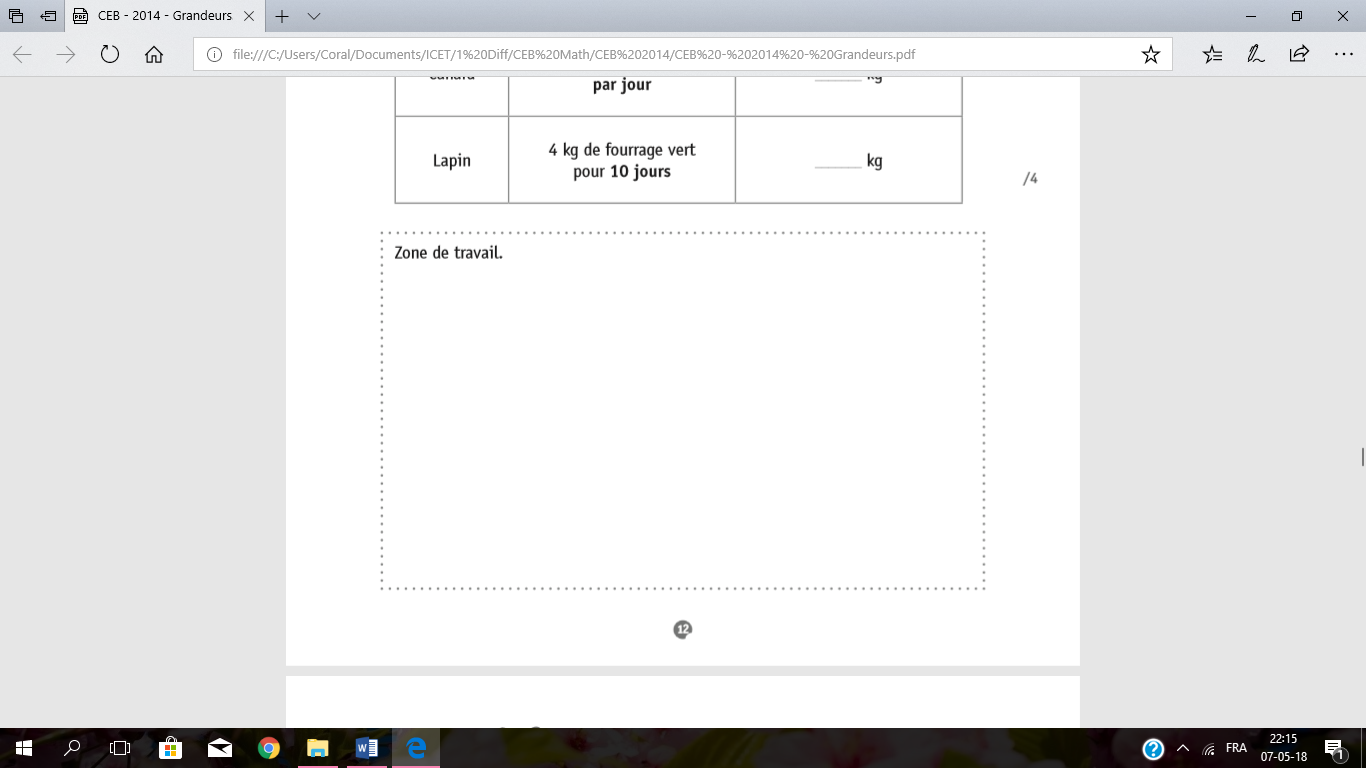 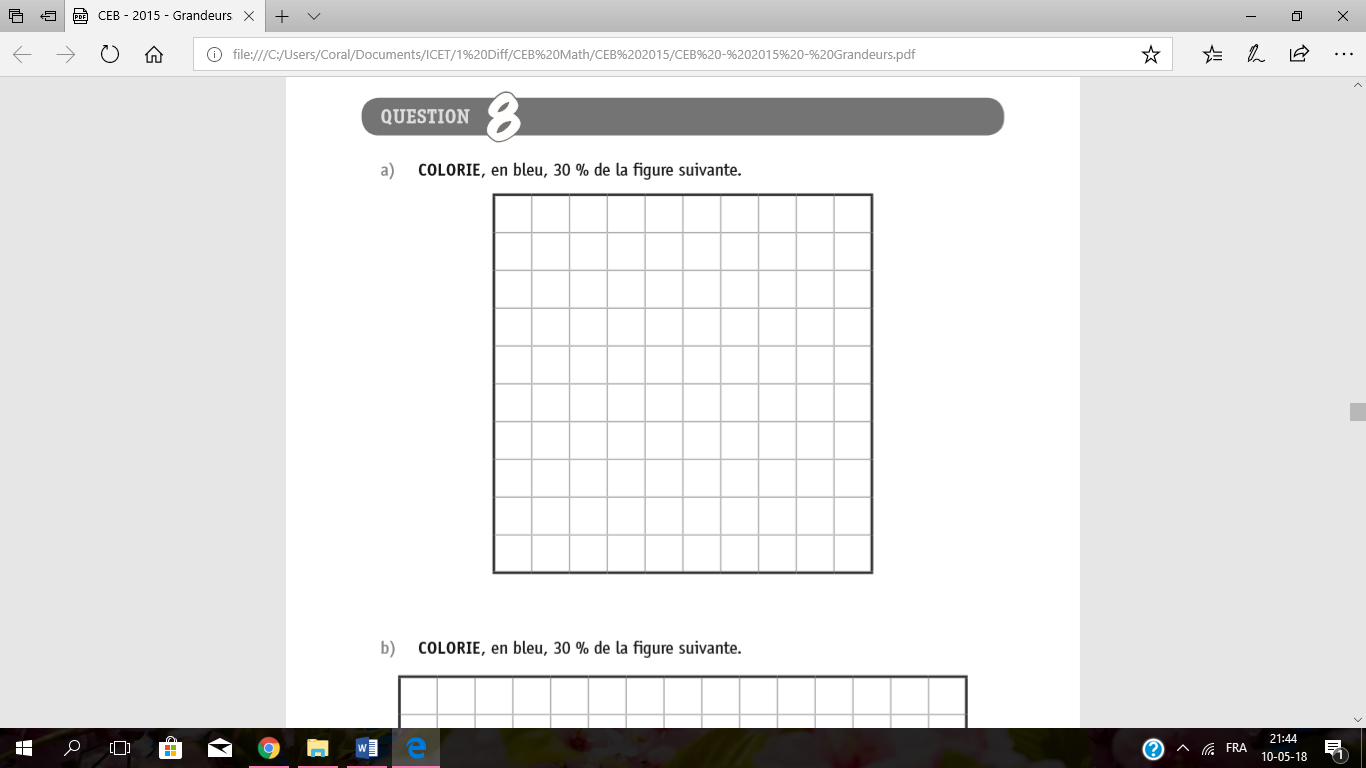 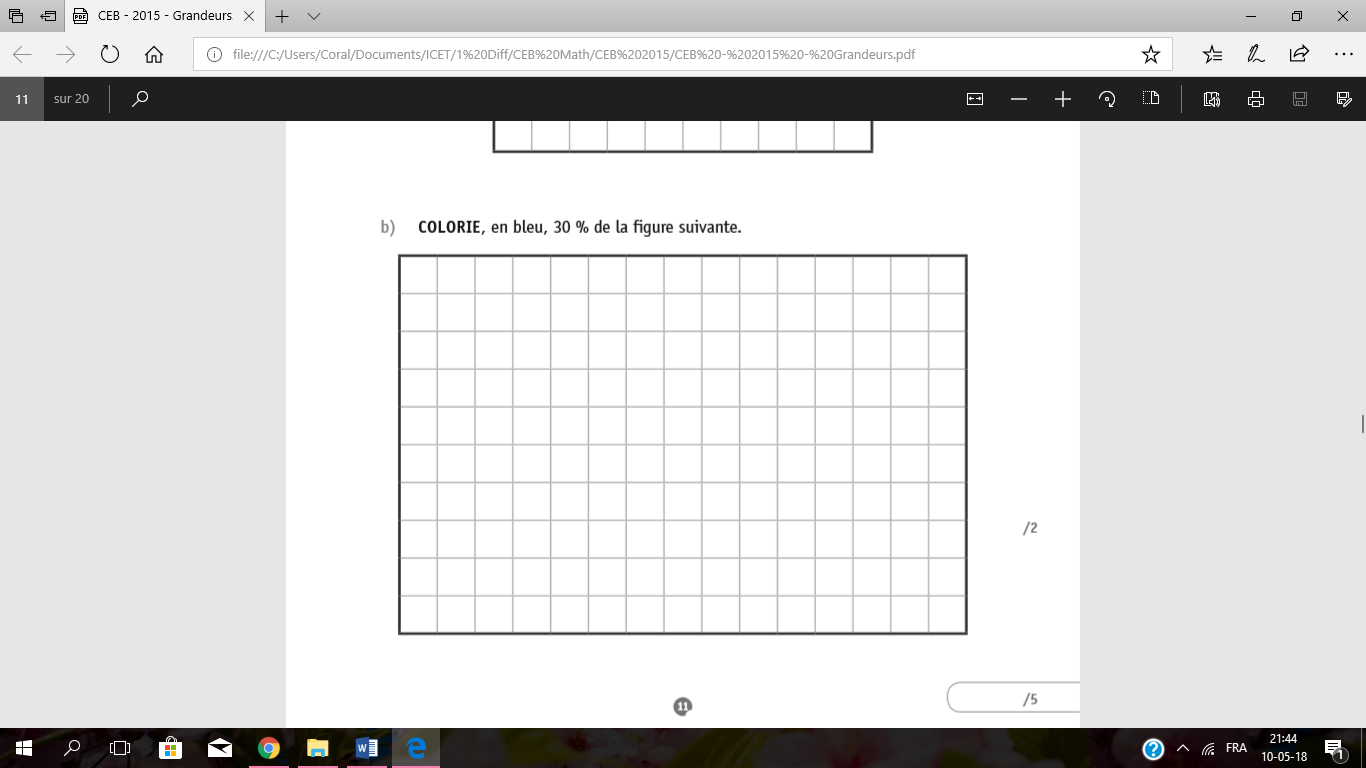 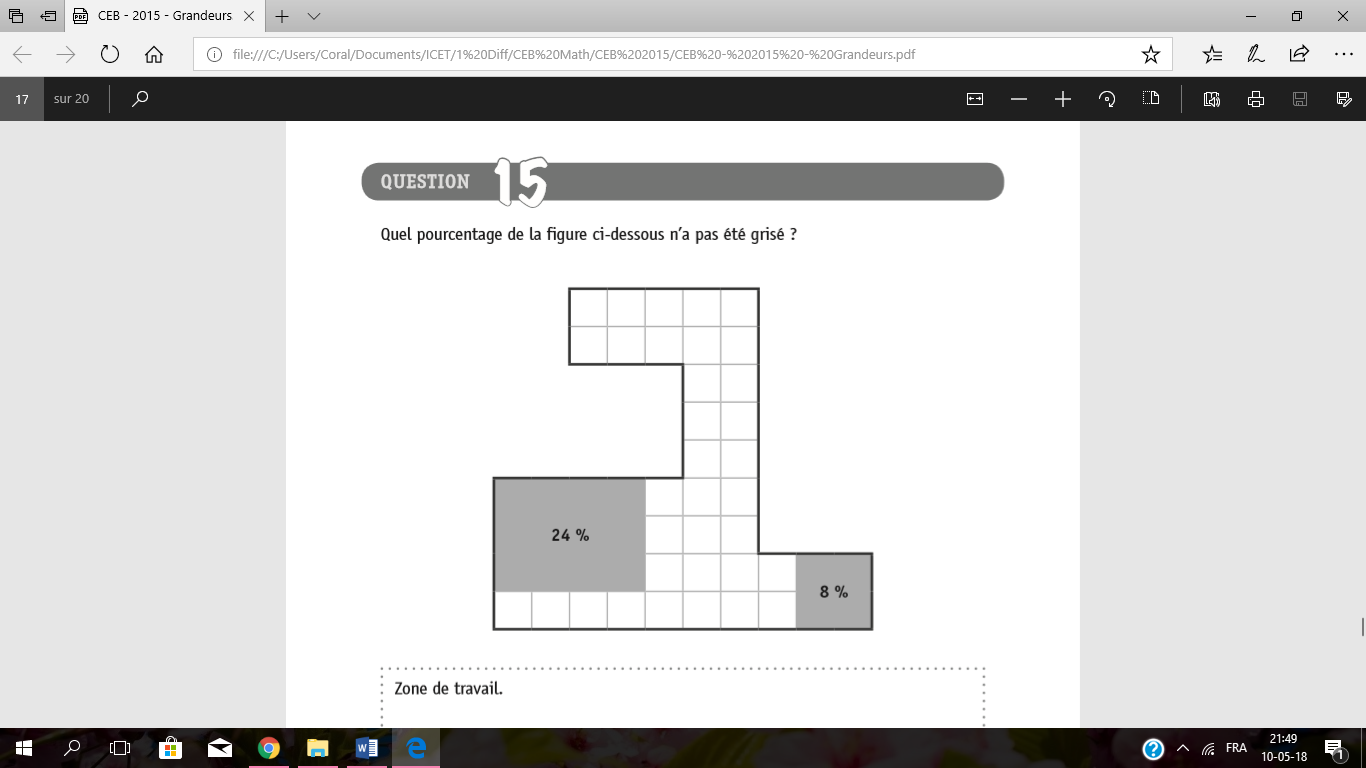 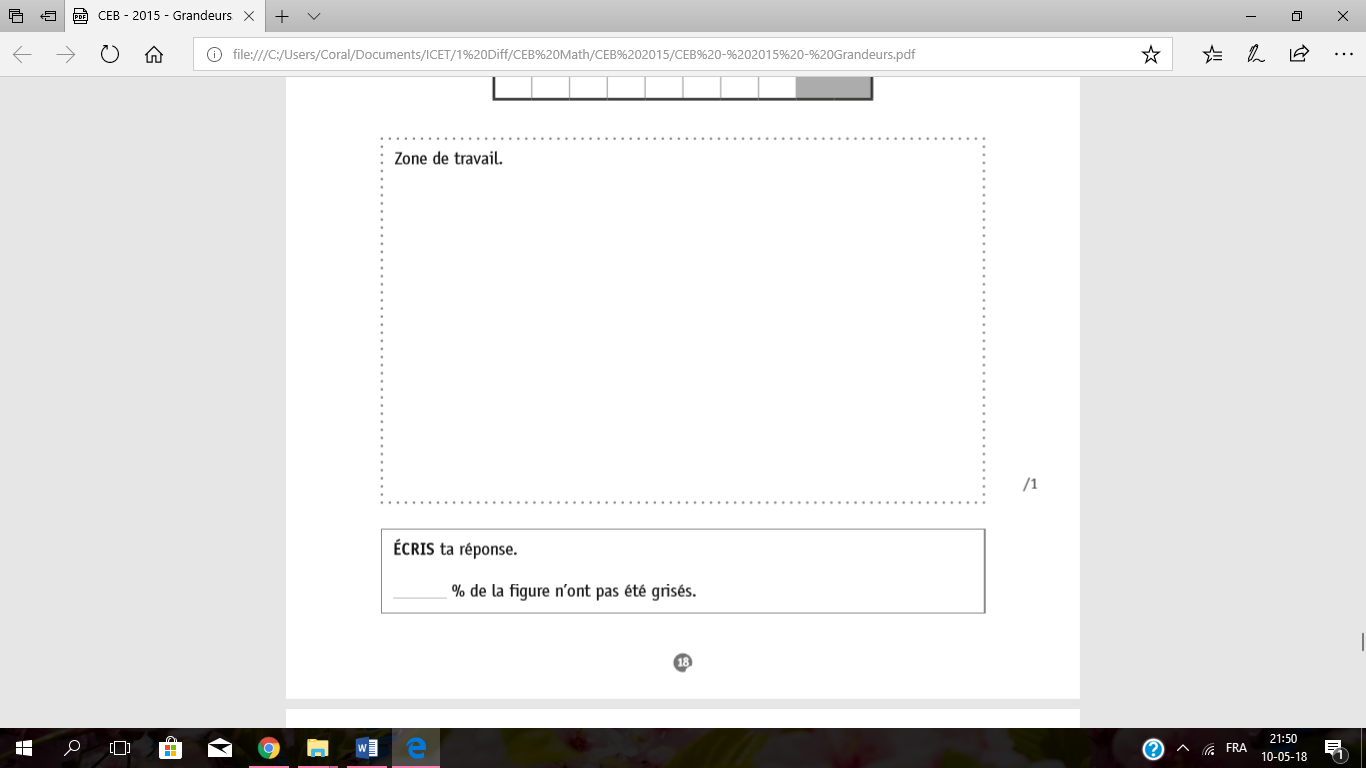 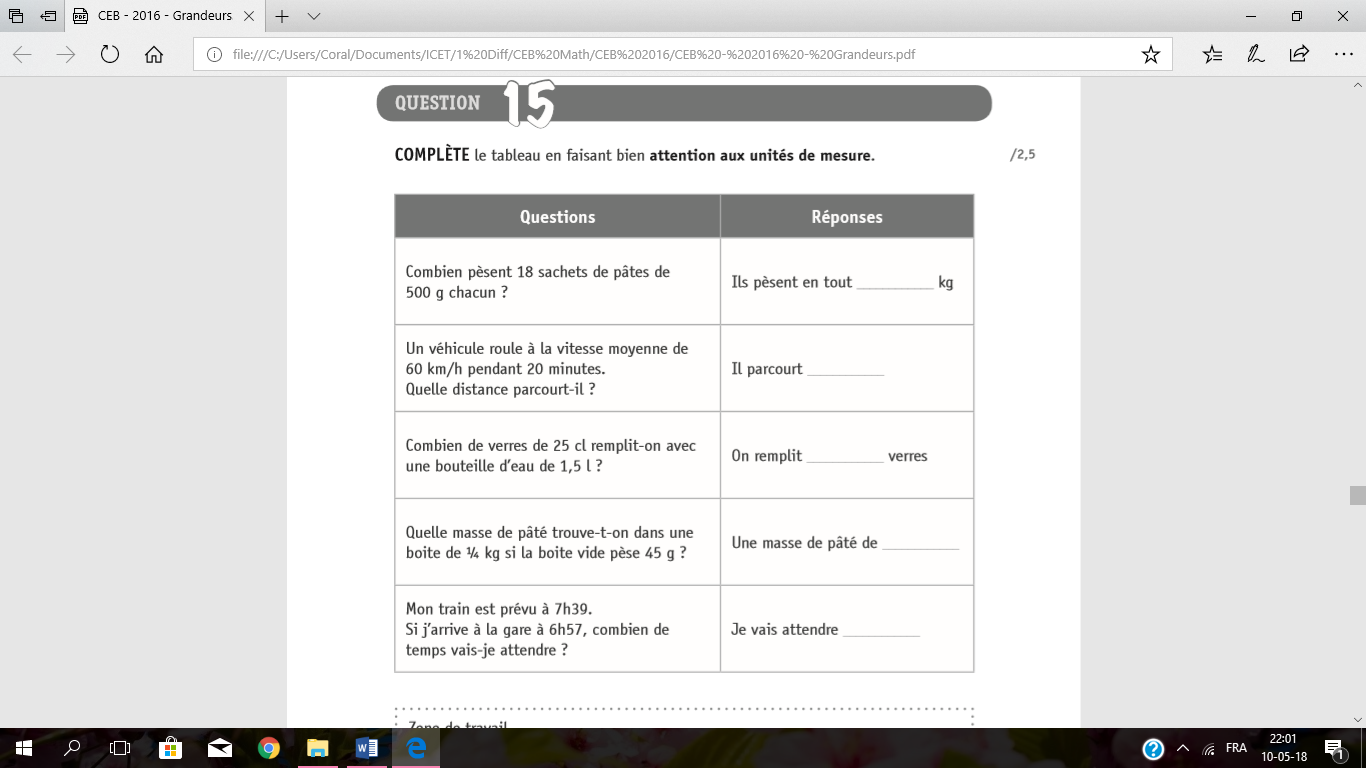 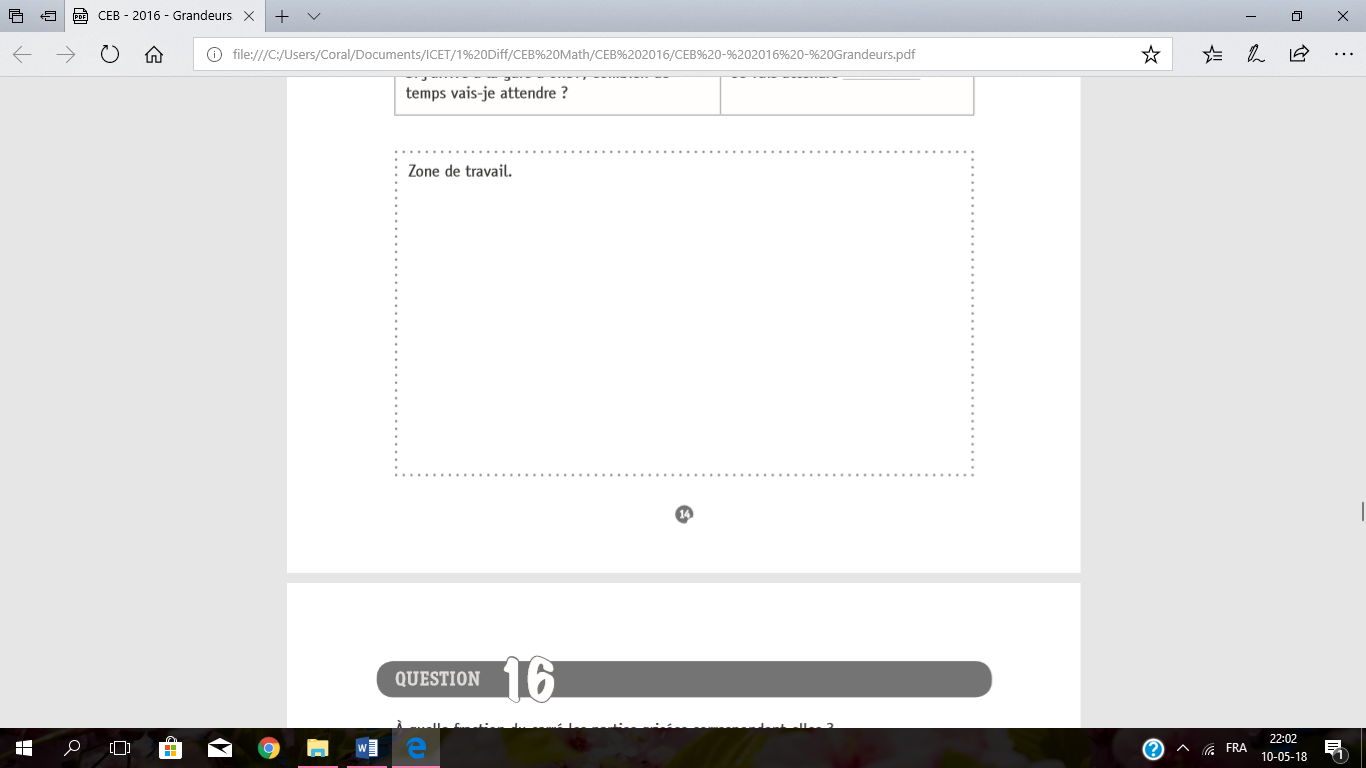 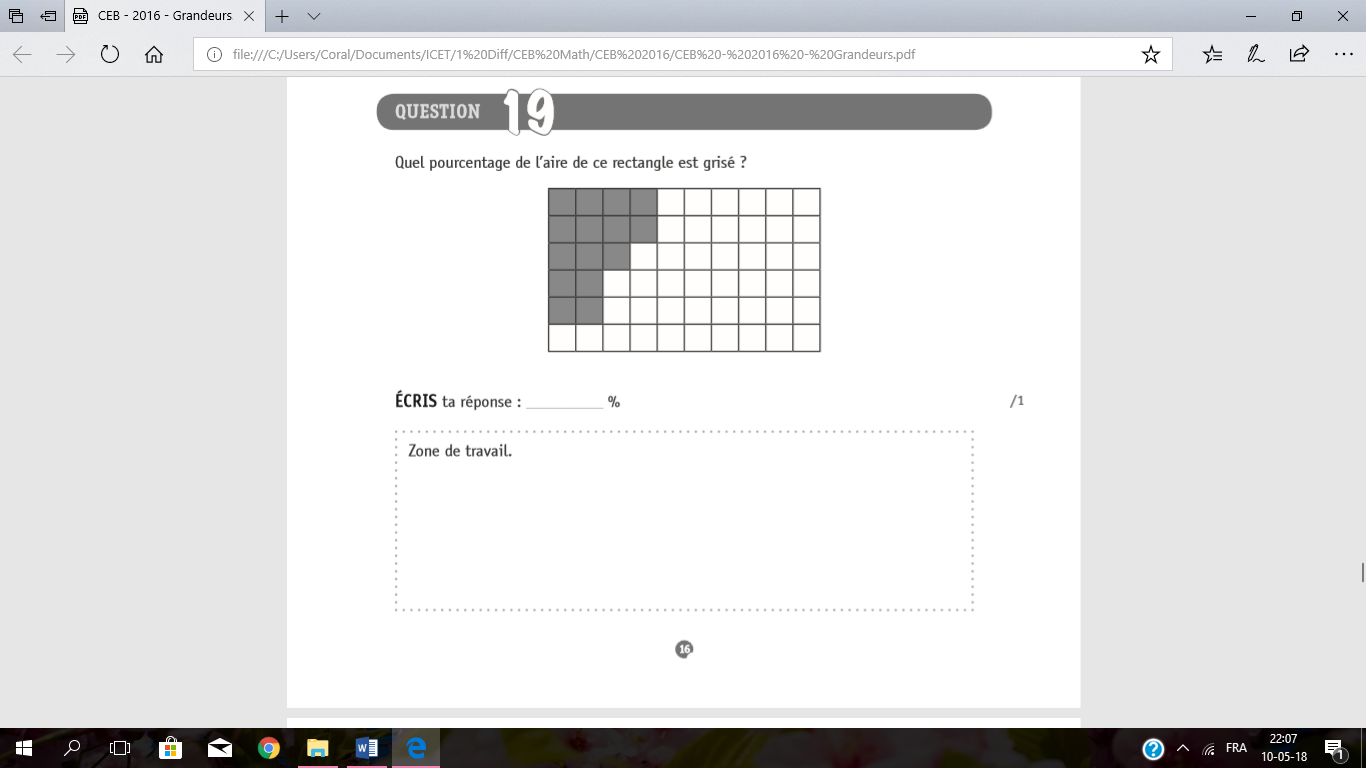 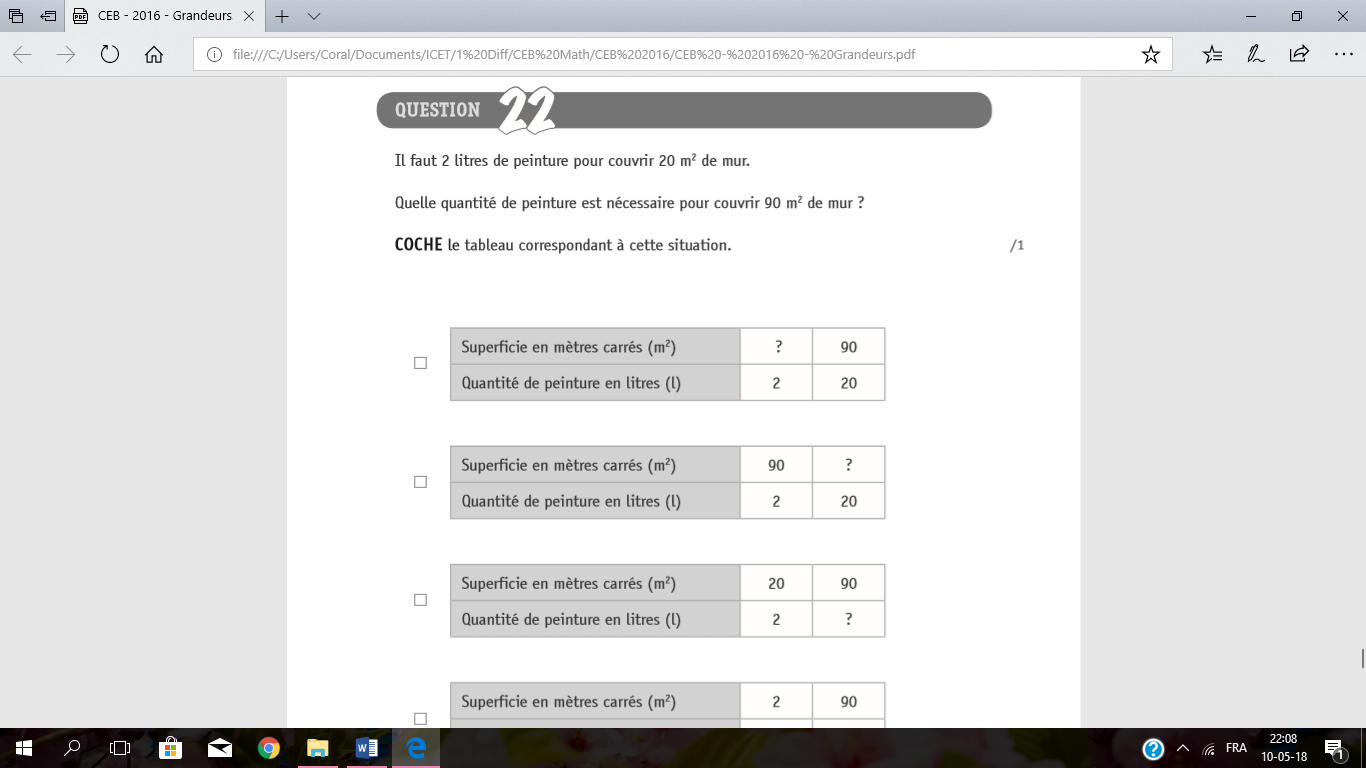 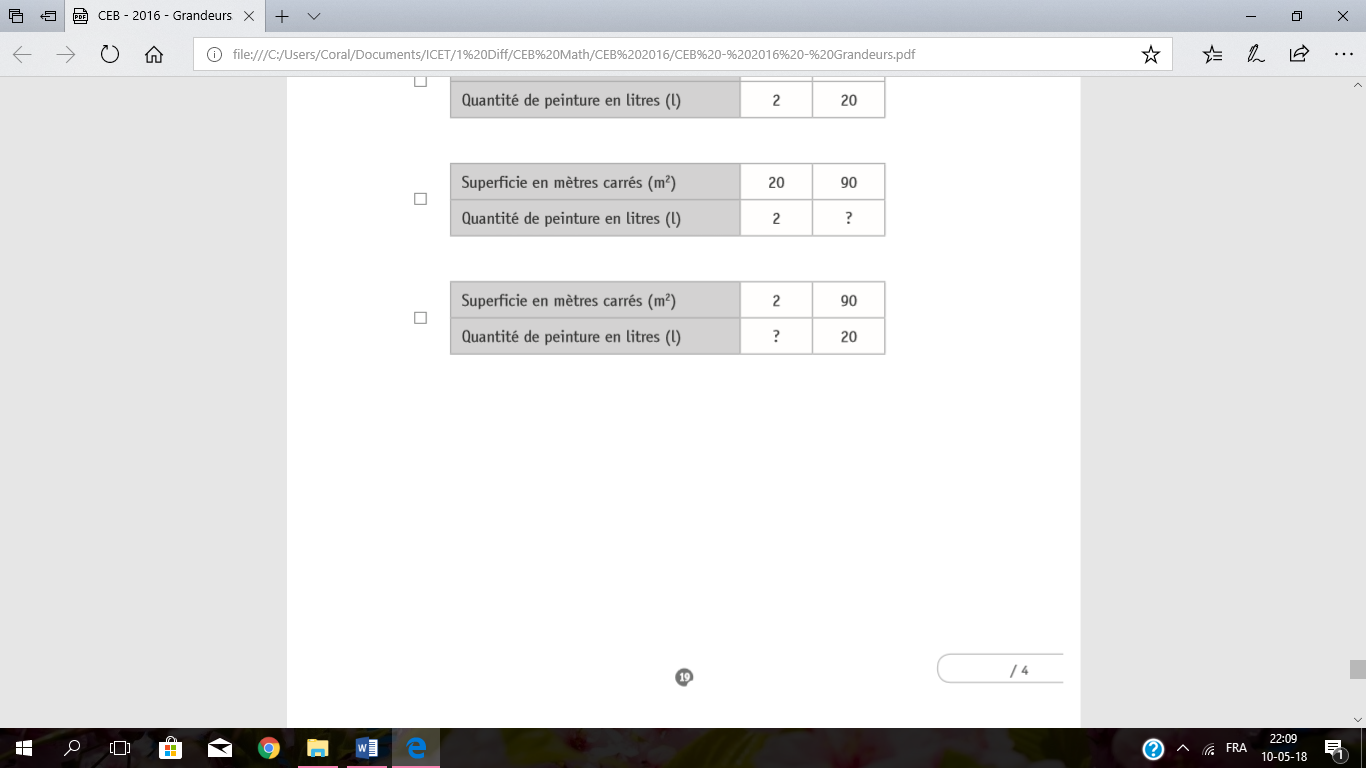 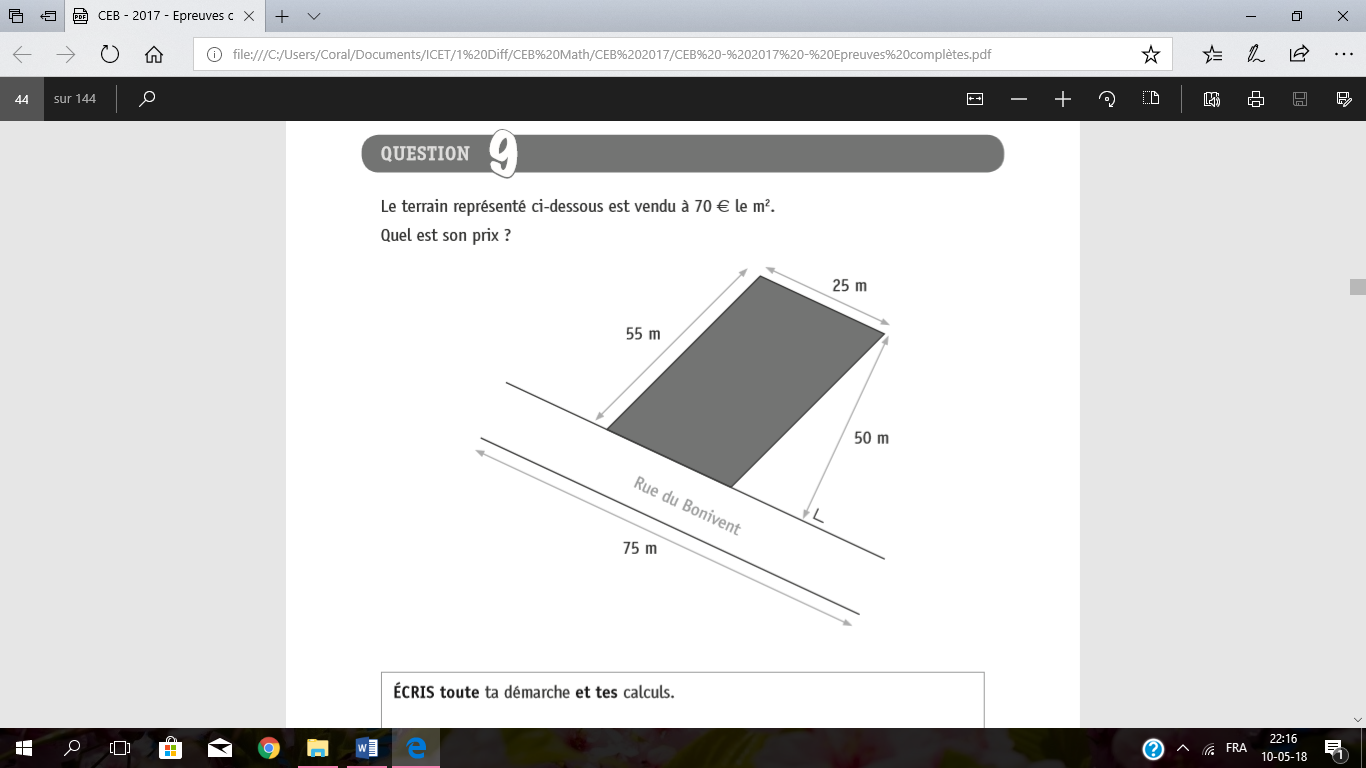 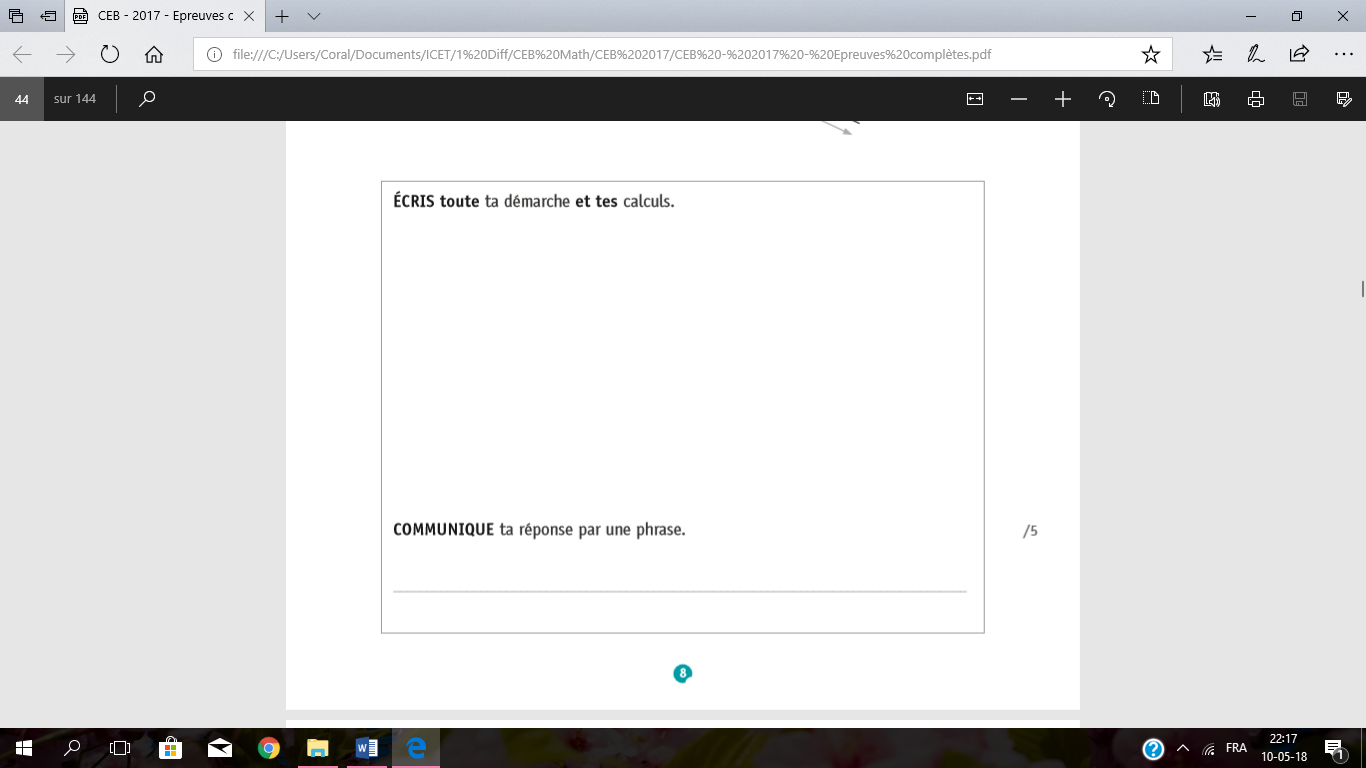 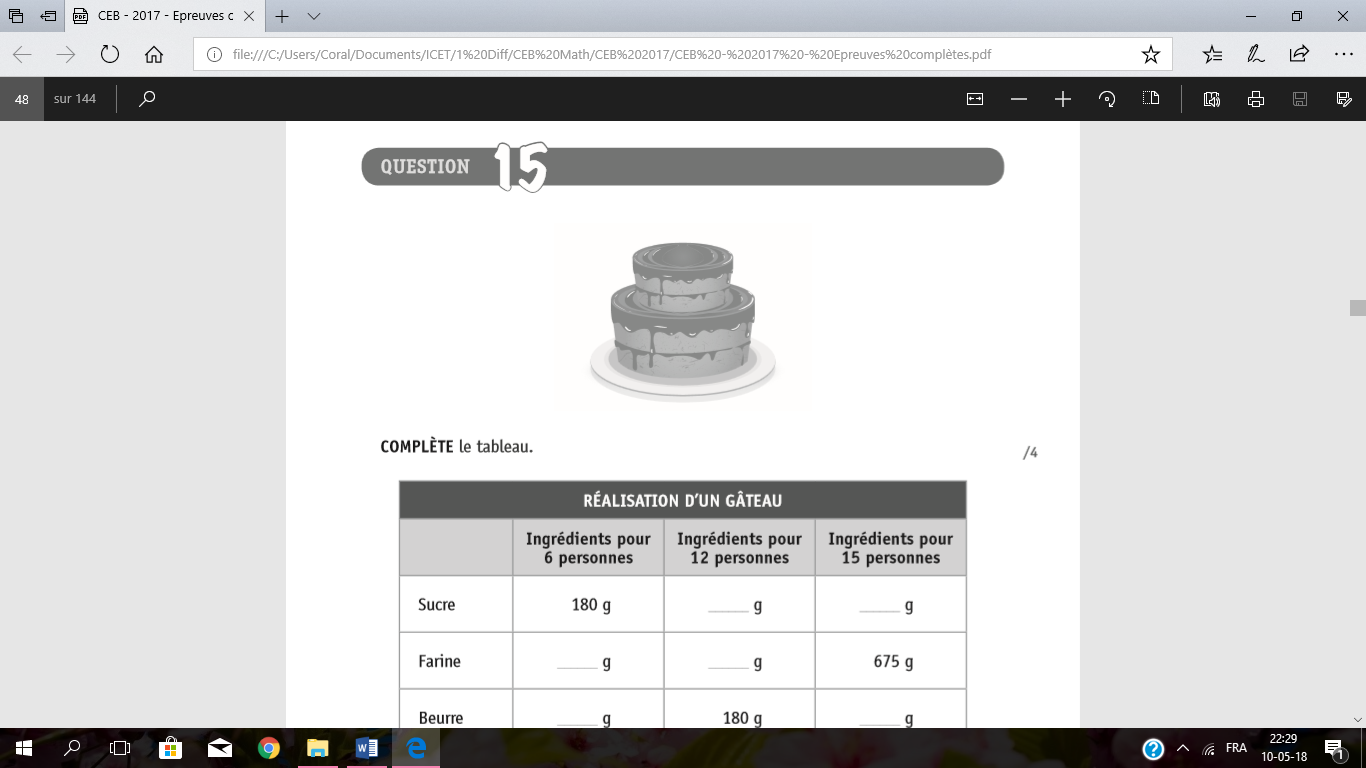 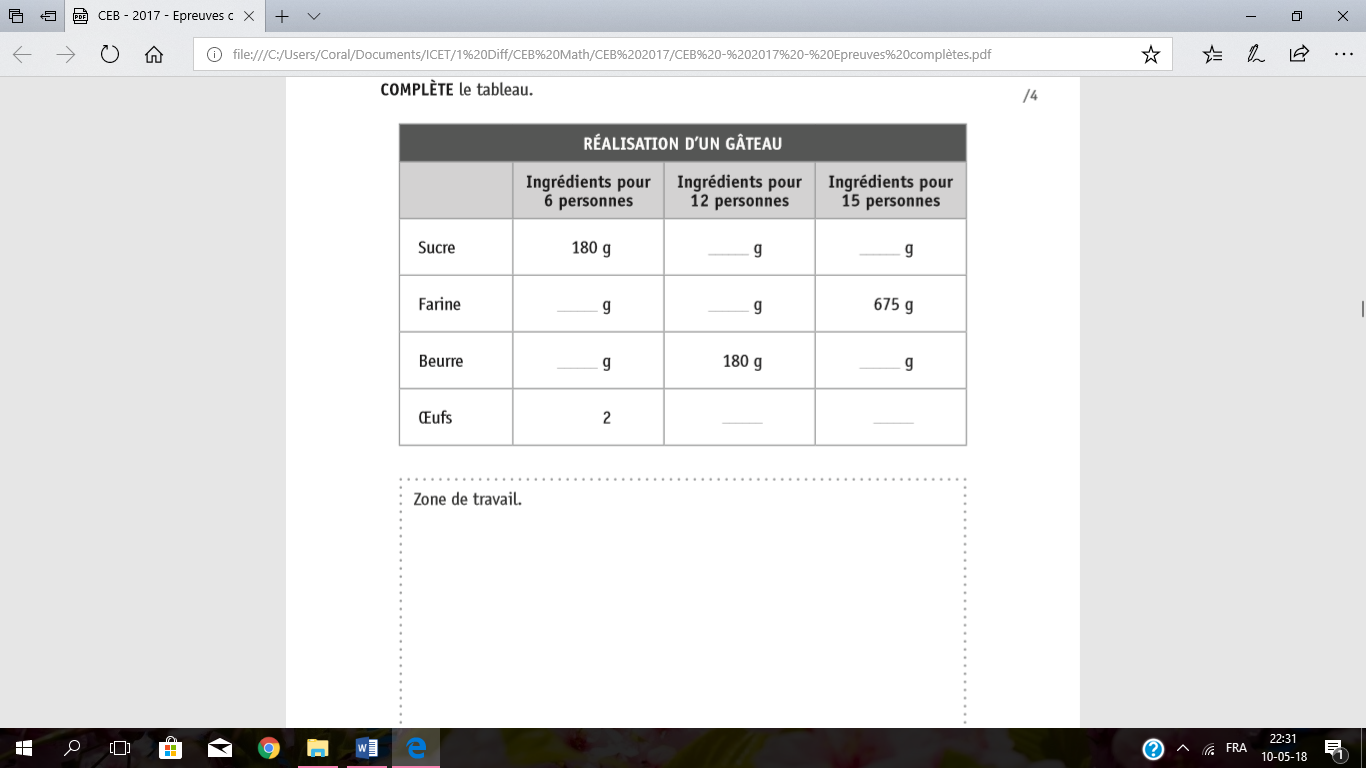 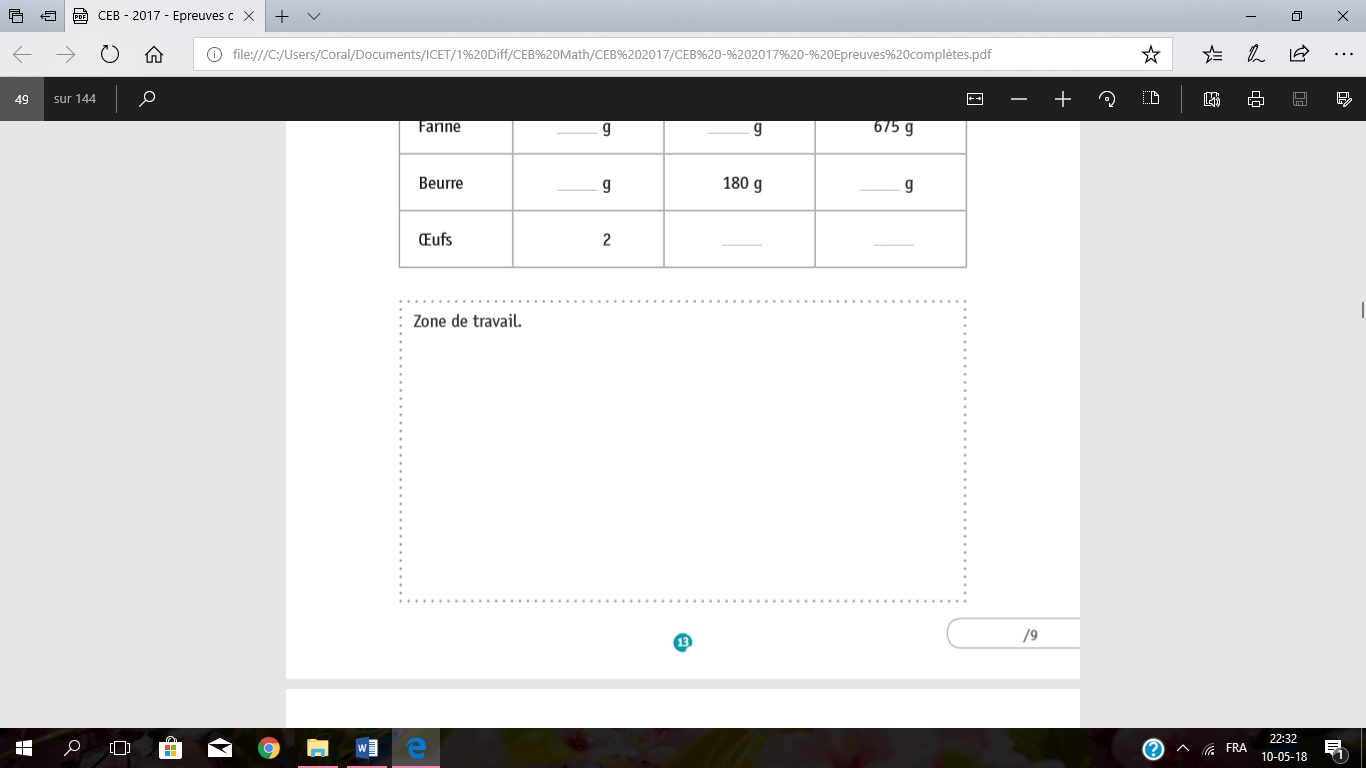 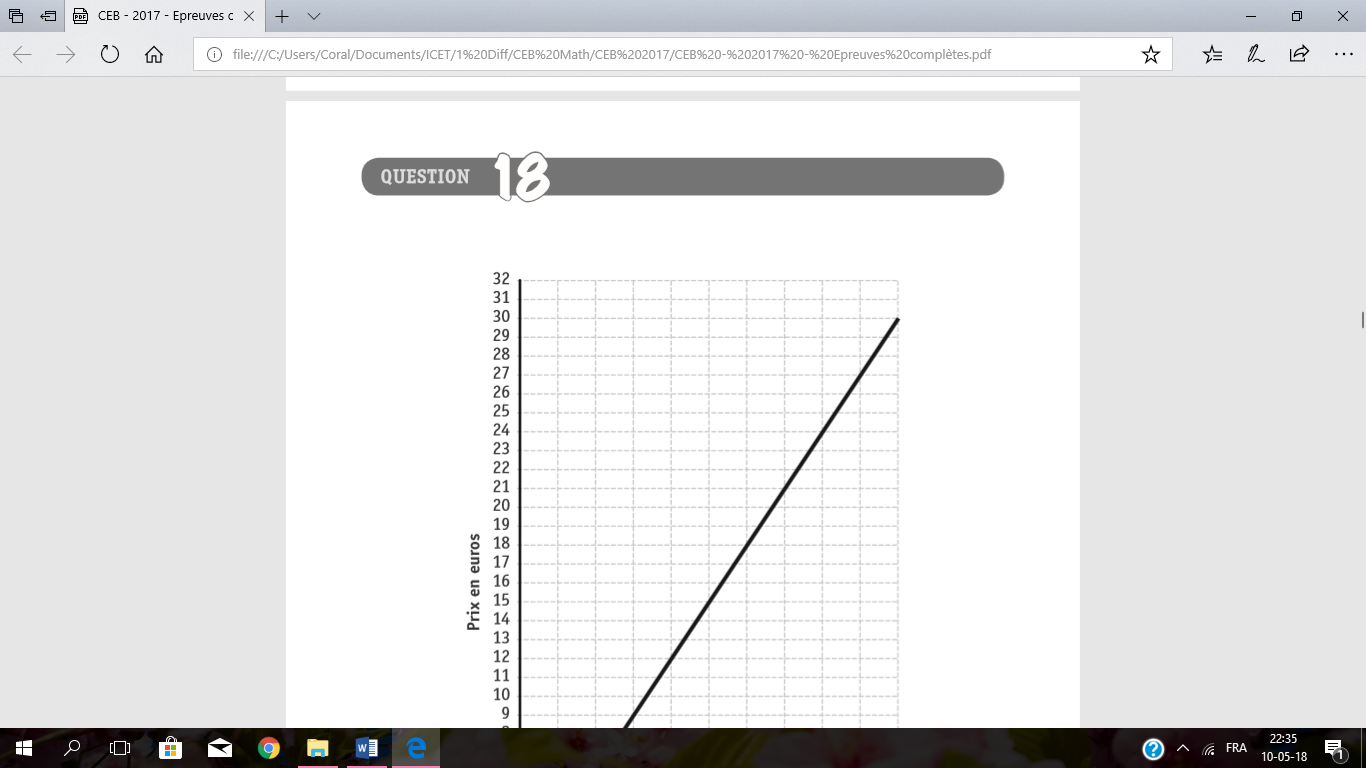 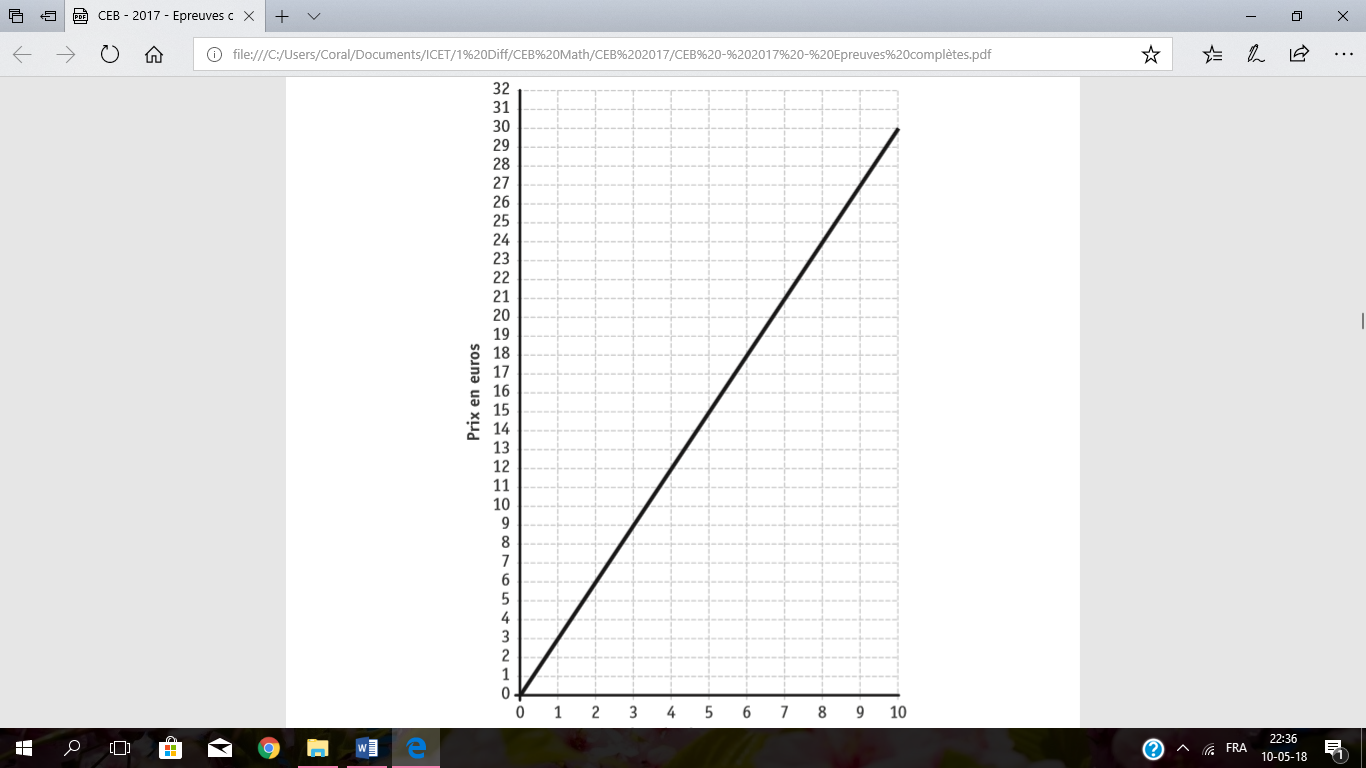 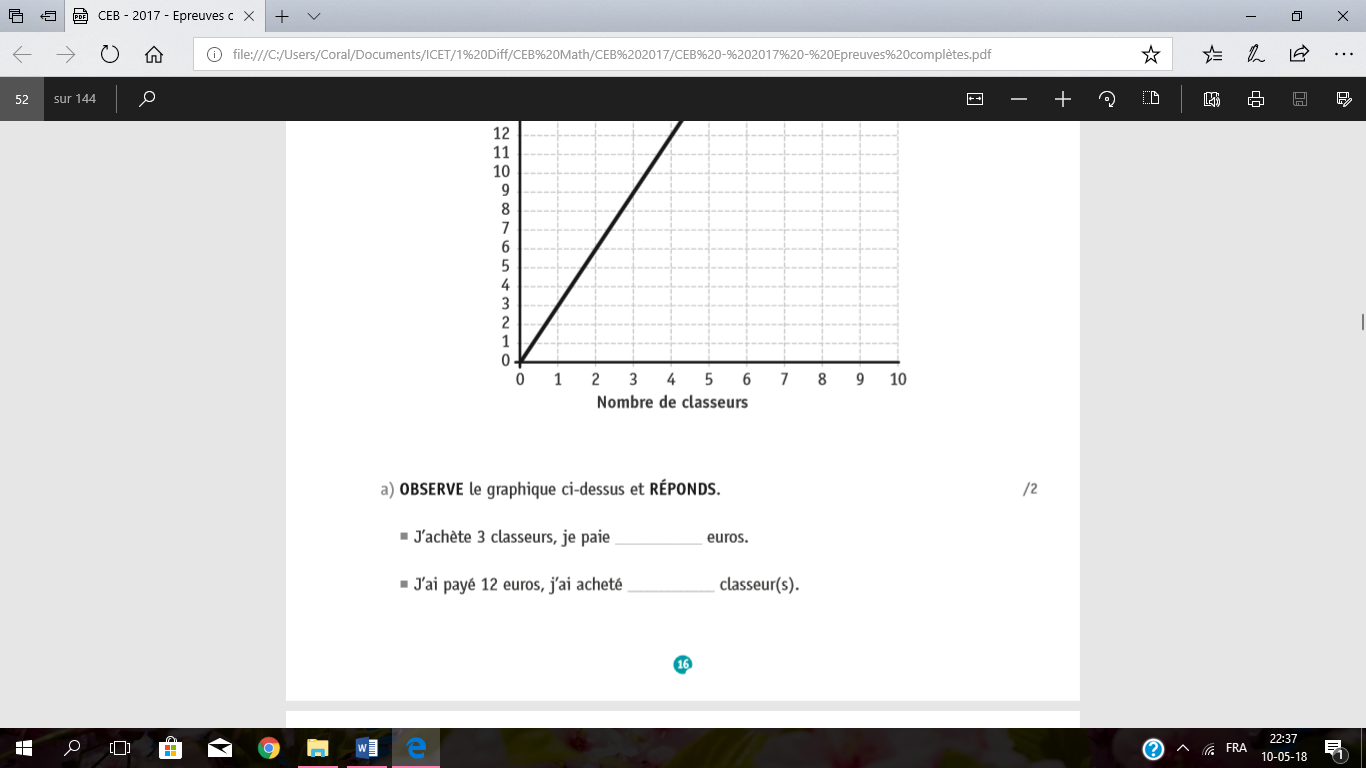 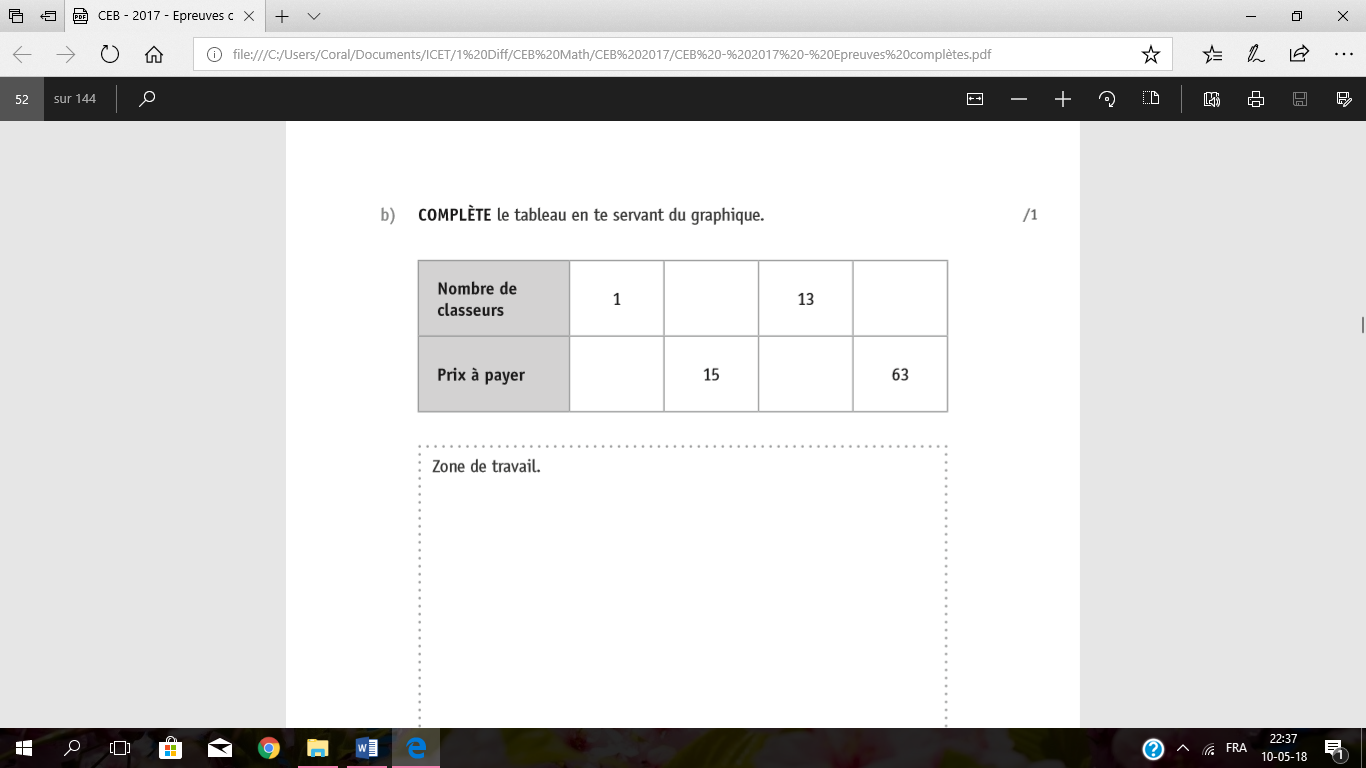 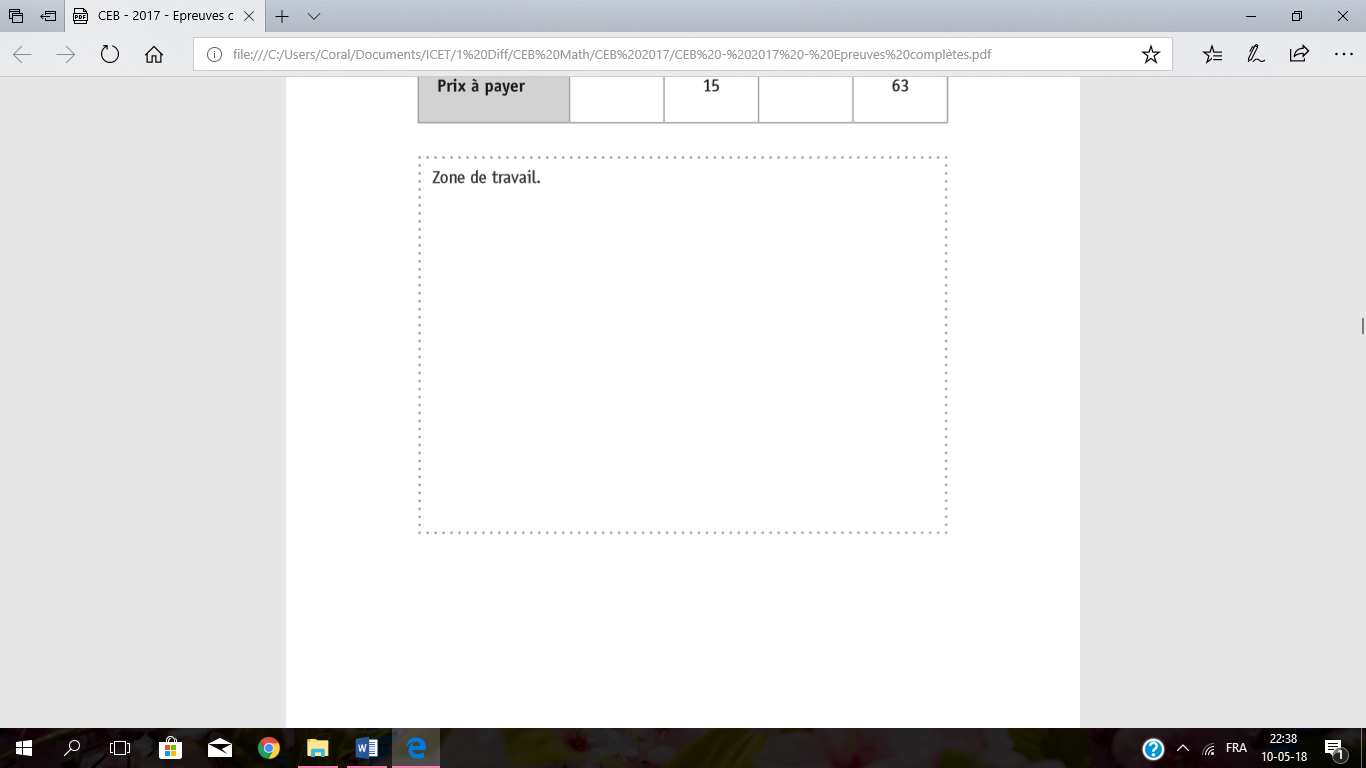 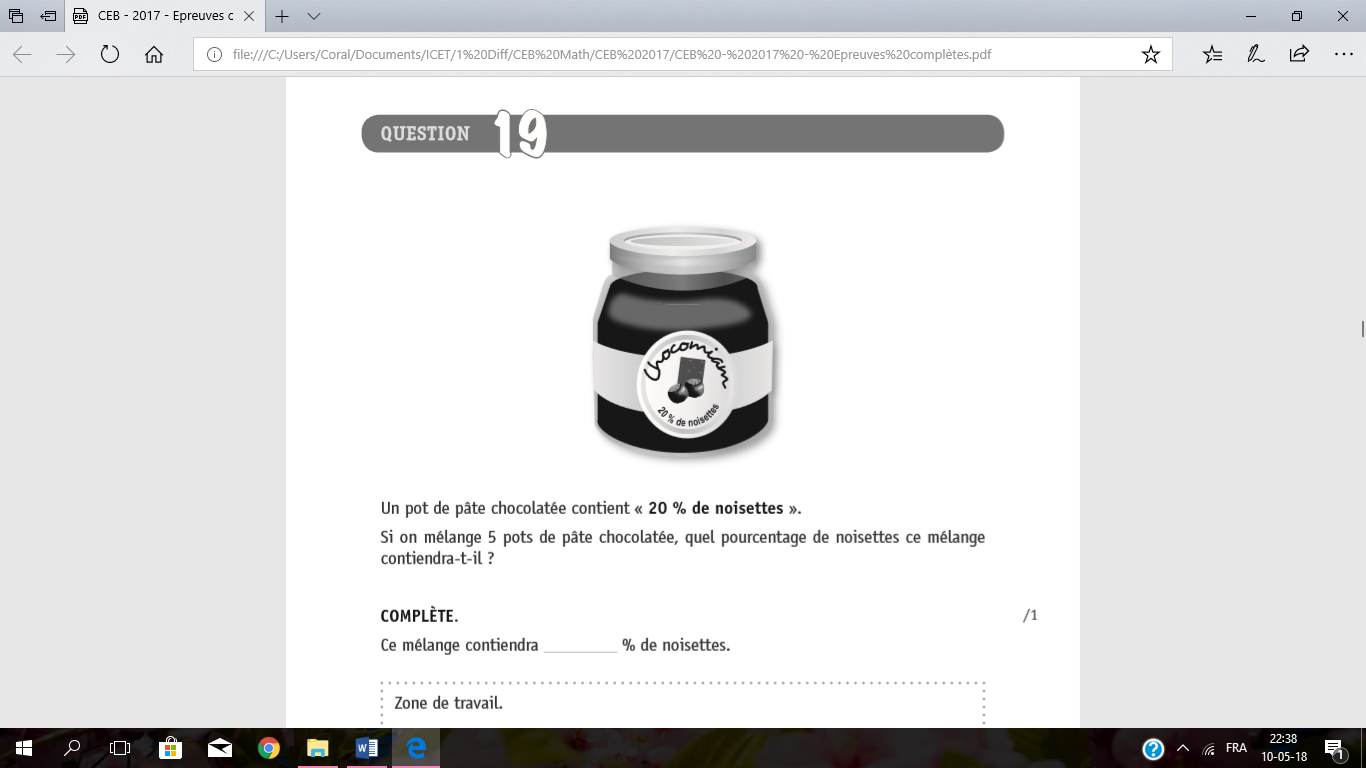 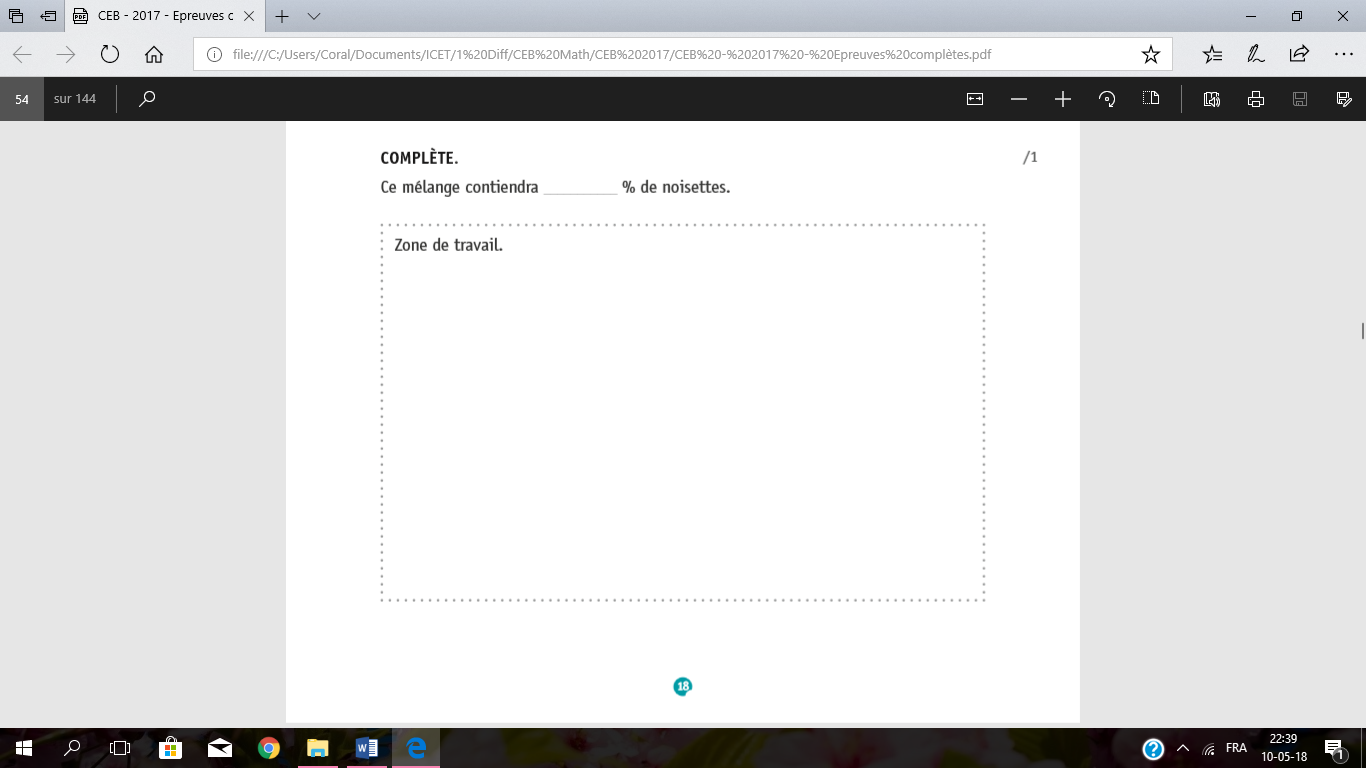 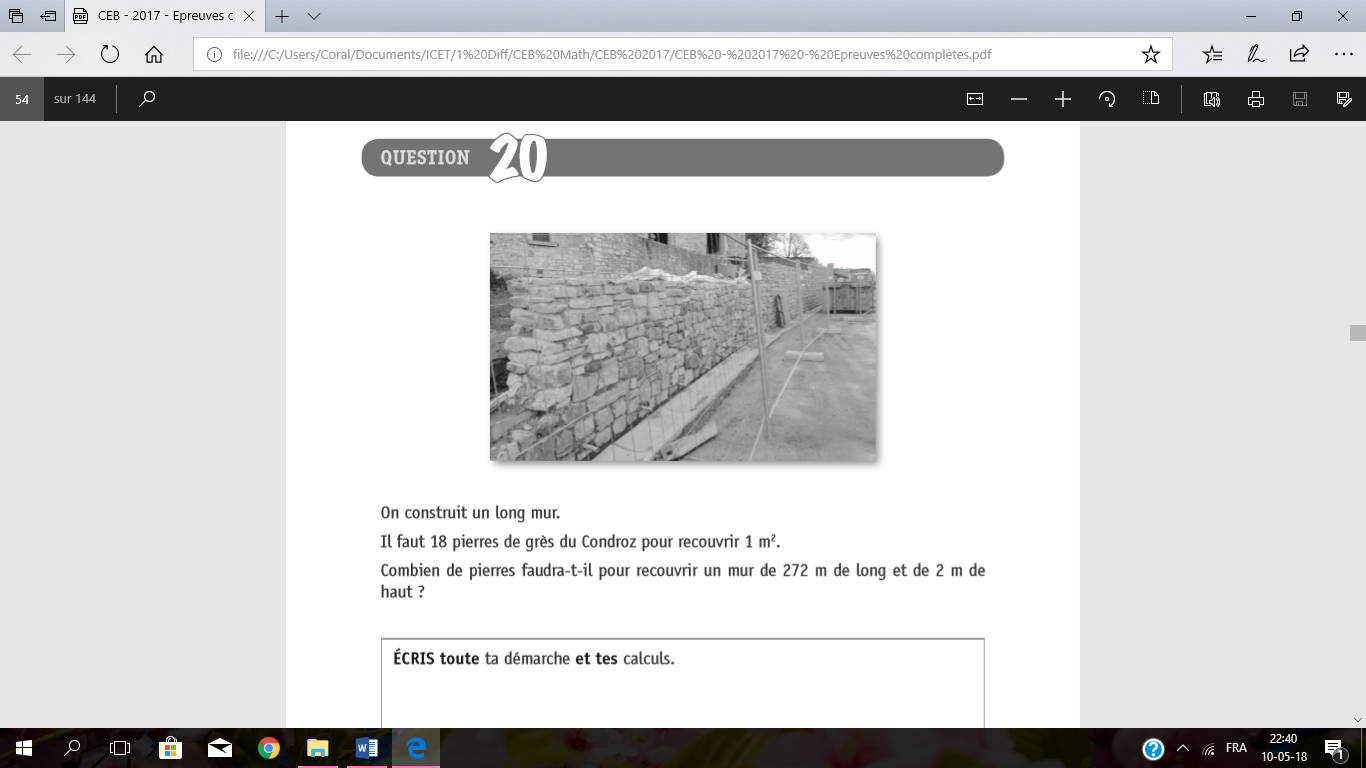 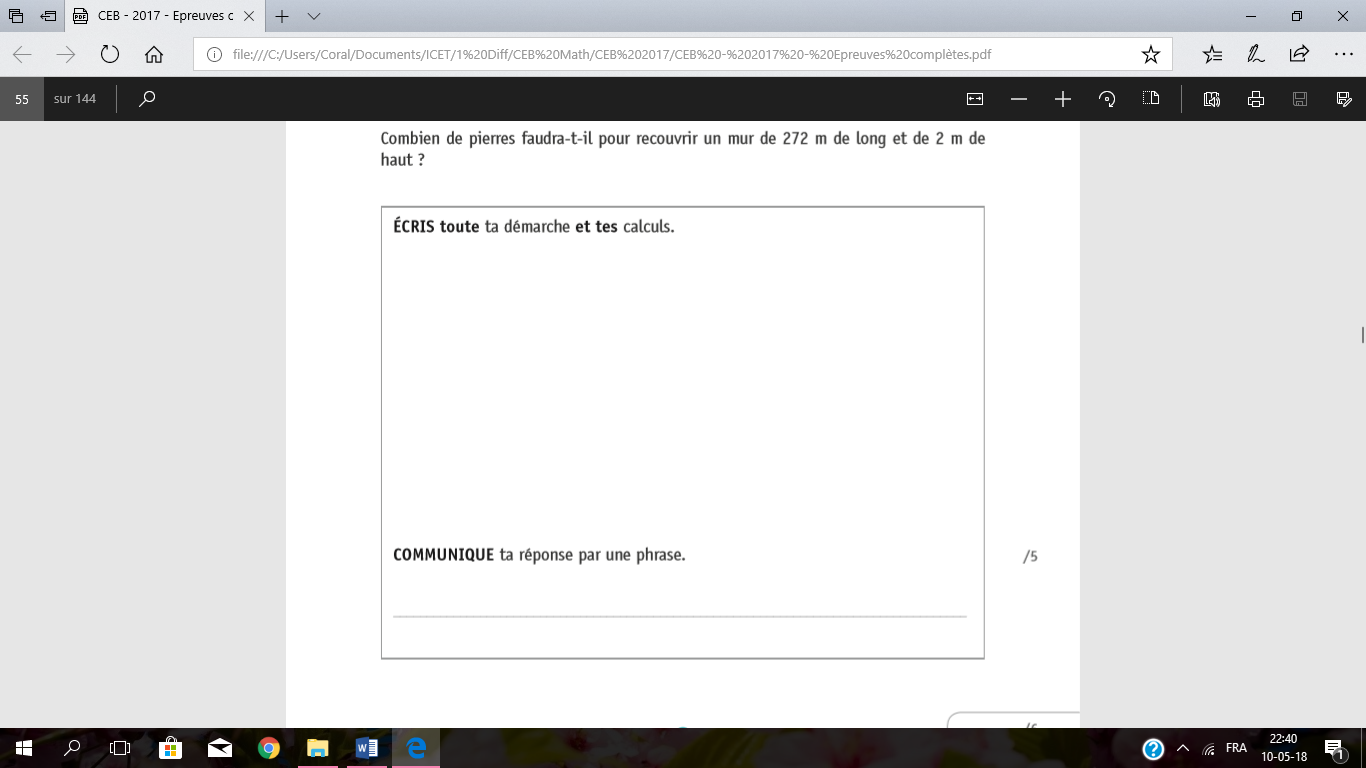 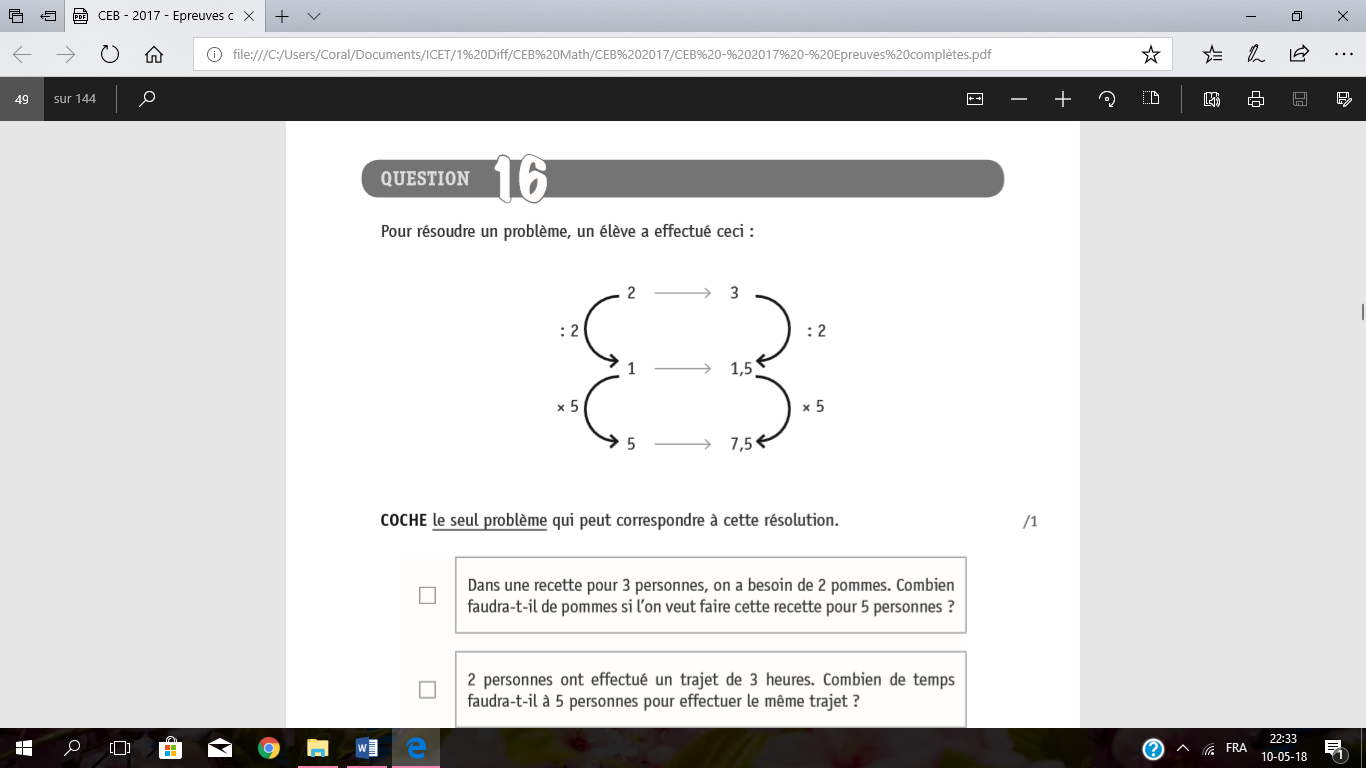 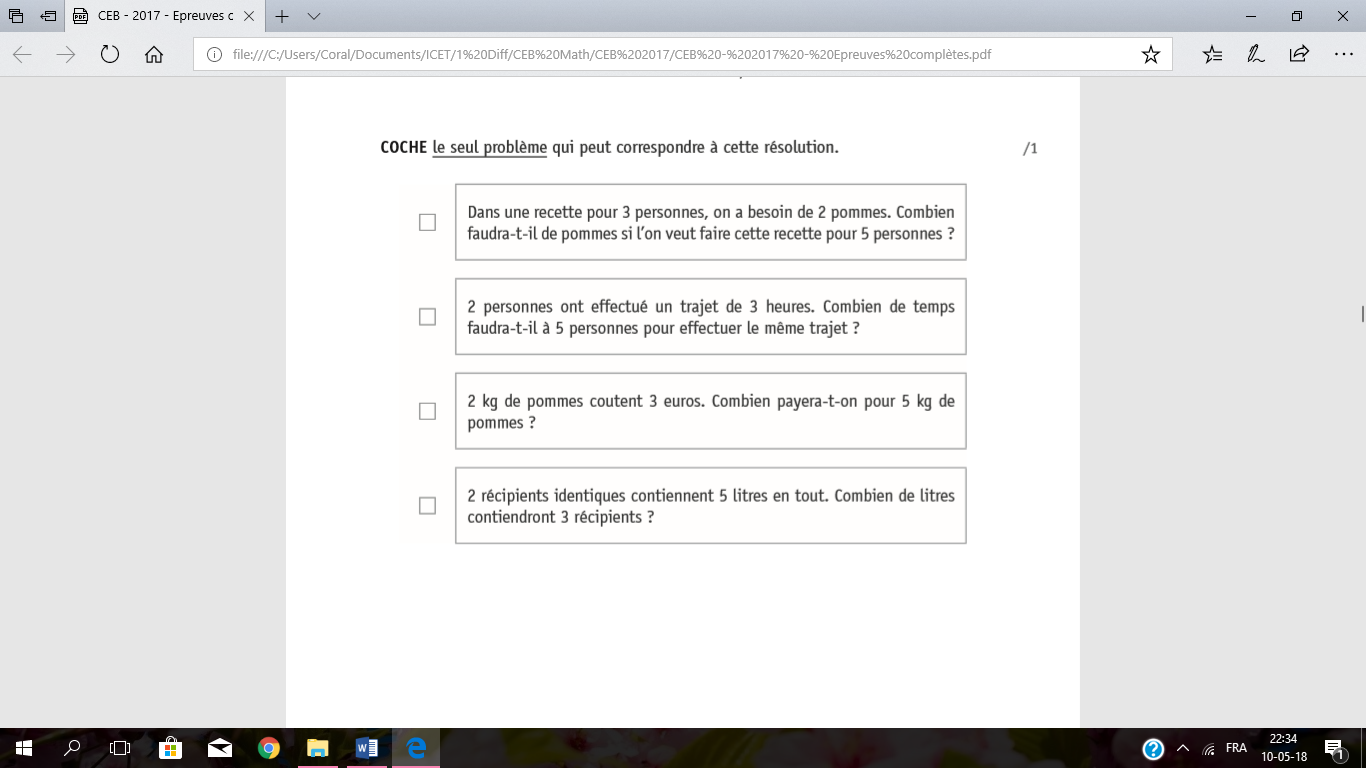 Si cela avait été ton CEB, tu aurais eu …………… /57